РАБОЧАЯ ПРОГРАММА ОБЩЕОБРАЗОВАТЕЛЬНОЙ УЧЕБНОЙ ДИСЦИПЛИНЫ ОУД.03 ИНОСТРАННЫЙ ЯЗЫК (АНГЛИЙСКИЙ)по направлению подготовки специальности 36.02.01 Ветеринарияпрофиль: естественнонаучный2023 г.Одобрено на заседании цикловойкомиссии иностранных языков и психологииПРОТОКОЛ №  От «      »         2023    г.Председатель_______________(Демиденко Н.И)Рабочая программа общеобразовательной учебной дисциплины ОУД.03 «Иностранный язык (английский)» разработана на основе требований:Приказа Минобрнауки России от 17.05.2012 N 413 (ред. от 11.12.2020) «Об утверждении федерального государственного образовательного стандарта среднего общего образования» (Зарегистрировано в Минюсте России 07.06.2012 N 24480);Федерального государственного образовательного стандарта среднего профессионального образования по специальности 36.02.01 Ветеринария (утверждён приказом Министерства образования и науки РФ от 23 ноября 2020 г. № 657);Примерной рабочей программы общеобразовательной учебной дисциплины «Иностранный язык» (базовый уровень), естественно-научного профиля обучения для профессиональных образовательных организаций;Методических рекомендаций по реализации среднего общего образования в пределах освоения образовательной программы среднего профессионального образования на базе основного общего образования (утв. Министерством просвещения РФ 14 апреля 2021 г.);Организация-разработчик:Государственное бюджетное профессиональное образовательное учреждение Ростовской области «Новочеркасский колледж промышленных технологий и управления»Разработчик:Демиденко Н.И., преподаватель государственного бюджетного профессионального образовательного учреждения Ростовской области «Новочеркасский колледж промышленных технологий и управления»Рецензенты:Колот С.В..  преподаватель государственного бюджетного профессионального образовательного учреждения Ростовской области «Новочеркасский колледж промышленных технологий и управления»А.Н. Кукса, преподаватель государственного бюджетного профессионального образовательного учреждения Ростовской области «Новочеркасский машиностроительный колледж».СОДЕРЖАНИЕ1. ОБЩАЯ ХАРАКТЕРИСТИКА РАБОЧЕЙ ПРОГРАММЫ ОБЩЕОБРАЗОВАТЕЛЬНОЙ ДИСЦИПЛИНЫ «ИНОСТРАННЫЙ ЯЗЫК (АНГЛИЙСКИЙ)»1.1. Место дисциплины в структуре основной образовательной программы:Общеобразовательная дисциплина «Иностранный язык (английский)» является обязательной частью общеобразовательного цикла образовательной программы в соответствии с ФГОС по специальности 36.02.01 Ветеринария.1.2. Цели и планируемые результаты освоения дисциплины:1.2.1. Цели дисциплиныСодержание программы общеобразовательной дисциплины «Иностранный язык (английский)» направлено на достижение следующих целей:понимание иностранного языка как средства межличностного и профессионального общения, инструмента познания, самообразования, социализации и самореализации в полиязычном и поликультурном мире;формирование иноязычной коммуникативной компетенции в совокупности ее составляющих: речевой, языковой, социокультурной, компенсаторной и учебно-познавательной;развитие национального самосознания, общечеловеческих ценностей, стремления к лучшему пониманию культуры своего народа и народов стран изучаемого языка.1.2.2. Планируемые результаты освоения общеобразовательной дисциплины в соответствии с ФГОС СПО и на основе ФГОС СОООсобое значение дисциплина имеет при формировании и развитии ОК и ПК2. СТРУКТУРА И СОДЕРЖАНИЕ ОБЩЕОБРАЗОВАТЕЛЬНОЙ ДИСЦИПЛИНЫ2.1. Объем дисциплины и виды учебной работыВ программе предусмотрены интегрированные занятия с возможностью проведения бинарных занятий в количестве 10 занятий (20 часов).2.2. Тематический план и содержание дисциплины3. УСЛОВИЯ РЕАЛИЗАЦИИ ПРОГРАММЫ ОБЩЕОБРАЗОВАТЕЛЬНОЙ ДИСЦИПЛИНЫ3.1. Для реализации программы дисциплины должны быть предусмотрены следующие специальные помещения:Кабинет «Иностранного языка», оснащенный оборудованием: доской учебной, рабочим местом преподавателя, столами, стульями (по числу обучающихся), шкафами для хранения раздаточного дидактического материала и др.; техническими средствами обучения (компьютером, средствами аудиовизуализации, мультимедийным проектором).В состав учебно-методического и материально-технического обеспечения программы учебной дисциплины «Английский язык» входят:- многофункциональный комплекс преподавателя;- наглядные пособия (комплекты учебных таблиц, плакатов, портретов выдающихся ученых, поэтов, писателей и др.);- информационно-коммуникативные средства;- библиотечный фонд.В библиотечный фонд входят учебники и учебно-методические комплекты (УМК), обеспечивающие освоение учебной дисциплины «Английский язык», рекомендованные или допущенные для использования в профессиональных образовательных организациях, реализующих образовательную программу среднего общего образования в пределах освоения ОПОП СПО на базе основного общего образования.Библиотечный фонд дополнен энциклопедиями, справочниками, научной и научно-популярной, художественной и другой литературой по вопросам языкознания. В процессе освоения программы учебной дисциплины «Английский язык» студенты имеют возможность доступа к электронным учебным материалам по английскому языку, имеющимся в свободном доступе в сети Интернет (электронные книги, практикумы, тесты, материалы ЕГЭ и др.).3.2. Информационное обеспечение реализации программы3.2.1. Основные  издания1.  И.П.Агабекян Английский язык для колледжей. Учебное пособие для СПО. Ростов-на-Дону, «Феникс» 2019;2. Безкоровайная Г.Т., Койранская Е.А., Соколова Н.И., Лаврик Г.В. Planet of English:электронный учебно-методический комплекс английского языка для учреждений СПО. – М., 2021. – 256с. – ISBN: 978-5-4468-9407-9;3. Афанасьева, О.В. Английский в фокусе. 10 класс. Учебник. ФГОС ФП / О.В. Афанасьева, Д. Дули, И.В. Михеева. – Москва: Просвещение, 2018. – 248 с. – ISBN: 978-5- 09-068073-8. – Текст: непосредственный.4. Афанасьева, О.В. Английский в фокусе. 11 класс. Учебник. ФГОС ФП / О.В.Афанасьева, Д.Дули, И.В. Михеева. – Москва: Просвещение, 2018. – 240 с. – ISBN: 978-5-09-019656-7. -Текст: непосредственный.3.2.2. Дополнительные источники1. Малецкая О.П., Селевина И.М. Английский язык: учебное пособие для СПО. «Лань» 2021;2. Эпштейн О.В. Практический курс английского языка: учебное пособие. «Лань» Оренбург, 2021;3. Дмитриева С.Ю. Английский язык для студентов аграрных вузов. «Лань» Пенза 2019;4. Губарева Т.А. Межличностное профессиональное общение на английском языке: учебное пособие для студентов специальности «Ветеринария». «Лань» Оренбург, 2015;5. Шахнубарян Е.Г., Тамочкина О.А., Машлыкина Н.Д. Янглийский в ветеринарии и зоотехнии. «Лань» Волгоград 2019;6. Jenny Dooley Pet Care, Career Path Изд. - Express Publishing 2019;7. N.O’Sullivan “Agriculture” Career Path, Изд. – Express Publishing 2017;8. Е.Н.Комарова Английский язык для специальностей «Зоотехния и          ветеринария». Изд.- «Академия», 2012 г.3.2.3. Электронные ресурсы1. Видеоуроки в интернет: [сайт]. – ООО «Мультиурок», 2020 – URL: http://videouroki.net (дата обращения: 06.02.2022) – Текст: электронный.2. Единая коллекция цифровых образовательных ресурсов. - URL: http://school-collection.edu.ru/ (дата обращения: 08.02.2022). – Текст: электронный.3. Информационная система «Единое окно доступа к образовательным ресурсам». - URL: http://window.edu.ru/ (дата обращения: 02.02.2022). – Текст: электронный.4. Онлайн-словари ABBYY Lingvo. - URL:http://www.abbyyonline.ru (дата обращения: 11.02.2022). – Текст: электронный.5. Онлайн-словари Мультитран». - URL:http://www.multitran.ru (дата обращения: 11.02.2022). – Текст: электронный.6. Федеральный центр информационно-образовательных ресурсов. - URL: http://fcior.edu.ru/ (дата обращения: 01.07.2021). - Режим доступа: свободный. – Текст: электронный.7. Энциклопедия «Британника»: [сайт]. – Encyclopædia Britannica, Inc., 2020 – URL: www.britannica.com (дата обращения: 26.04.2020) – Текст: электронный.8. Cambridge Dictionaries Online. - URL:http://dictionary.cambridge.or (дата обращения: 11.02.2022). – Текст: электронный.9.  Macmillan Dictionary с возможностью прослушать произношение слов: [сайт]. – Macmillan Education Limited, 2009-2020 – URL: www.macmillandictionary.com (дата обращения: 08.02.2022) – Текст: электронный.10. News in Levels. World news for students of English: [сайт]. – URL: https://www.newsinlevels.com (дата обращения: 06.02.2022) – Текст: электронный.4. КОНТРОЛЬ И ОЦЕНКА РЕЗУЛЬТАТОВ ОСВОЕНИЯ ОБЩЕОБРАЗОВАТЕЛЬНОЙ ДИСЦИПЛИНЫКонтроль и оценка результатов освоения общеобразовательной дисциплины раскрываются через дисциплинарные результаты, направленные на формирование общих и профессиональных компетенций по разделам и темам содержания учебного материала.Технологическая карта 1Структура и план проведения урока ТЕХНОЛОГИЧЕСКАЯ КАРТА УРОКАТехнологическая карта 2Структура и план проведения урока ТЕХНОЛОГИЧЕСКАЯ КАРТА УРОКАЗадания текущего контроляЗадание 1Тема 2.2: Особенности подготовки по специальности Ветеринария.Ролевая игра-диалог между студентом ветеринарной академии и его другом.A 1You are a friend of a student of Veterinary Academy (Student A) and a student of Veterinary Academy (Student B)Card 1 Student A - You are a friend of a student of Veterinary AcademyStep 1. Read the plan and write what you can ask and say.- greeting your friend- ask where is he/she going to and why- ask about his/her thoughts about Veterinary Academy- ask about years of training there- ask about future plans Card 2 Student B - You are a student of Veterinary AcademyStep 1. Read the plan and write what you can ask and say- you are a student of Veterinary Academy- you like studying at Veterinary Academy-  it is hard for you to study at the academy- say about years of training there- you would like to be a surgeon, like your fatherStep 2. Play your roles.Sample answers.   А.  Good morning! Where are you going to?   В.  I am going to the Veterinary Academy.   A.  What for? Have you any sick pet?   B.  No, I'm a student of this Academy!   A.  You are, aren't you? Well and how do you like it?   B. It's wonderful. But I must say to be a student of medicine is very difficult. Sometimes I have to sit learning anatomy or Latin till late hours.   A. And how long is the course of training there?     B. It lasts for 5 years.  A. And what wil1 you beсоme after that?      В. I would like to be a surgeon.  A. Just like your father I suppose?          B. Yes, why not! Sorry, but I am short of time, Im in a hurry. Bye.Критерии оценивания диалогической речи (диалог, ролевая игра)Оценивание производится по нескольким параметрам, в соответствии со шкалой CEFR для данного уровня. Общая оценка рассчитывается как среднее арифметическое по каждому критерию.Sample AnswerA 1- 5-7 репликA 2- 8-9 репликB 1- 10-11 репликРолевая игра Задание 2Тема 2.4 Основные понятия профессии ветеринарный фельдшер.Перевод профессионально ориентированного текста.Translate the text in writing. You have 30 minutes. You can use the dictionary.My future professionThere are many jobs in the world, such as doctor, teacher, farmer, policeman or shop assistant. One of the most necessary among them is the profession of veterinarian. The vet is one of the oldest professions in the world. The first vets appeared few thousand years ago.A veterinarian is a very interesting and important profession. People keep cats and dogs, hamsters and parrots as pets, farmers have sheep and cows, pigs and horses, there are many kinds of exotic animals at the circus and zoos. We live in the world full of animals and sometimes they need help.For people who love animals, working as a veterinarian is an ideal job. But it isn`t enough just love animals. It is also a very difficult job. (A1) To become a good vet it is necessary to study a lot. Vets have to learn about different diseases that animals get and how treat them. They must be responsible, kind, caring and understanding. A professional vet can give you an advice how to feed and take care of your pet. (A2)A vet is a dangerous job too. A sick animal can bite or scratch a vet or have a virus dangerous for people. A vet can be asked his help at any time of day and night.Nowadays the profession of veterinarian is not very popular, but it is very useful for people and animals. (B1)Sample answers.Моя будущая профессияВ мире есть много профессий, таких как врач, учитель, фермер, полицейский или продавец. Одной из самых необходимых среди них является профессия ветеринара. Ветеринар - одна из древнейших профессий в мире. Первые ветеринары появились несколько тысяч лет назад. Ветеринар - очень интересная и важная профессия. Люди держат кошек и собак, хомяков и попугаев в качестве домашних животных, фермеры держат овец и коров, свиней и лошадей, в цирке и зоопарках много видов экзотических животных. Мы живем в мире, полном животных, и иногда им нужна помощь. Для людей, которые любят животных, работа ветеринара - идеальная работа. Но недостаточно просто любить животных. Это тоже очень трудная работа. (A1) Чтобы стать хорошим ветеринаром, необходимо много учиться. Ветеринары должны узнать о различных заболеваниях, которыми болеют животные, и о том, как их лечить. Они должны быть ответственными, добрыми, заботливыми и понимающими. Профессиональный ветеринар может дать вам совет, как кормить вашего питомца и ухаживать за ним. (A2)Ветеринар - тоже опасная работа. Больное животное может укусить или поцарапать ветеринара или заразиться вирусом, опасным для людей. К ветеринару можно обратиться за помощью в любое время дня и ночи. В настоящее время профессия ветеринара не очень популярна, но она очень полезна для людей и животных. (В1)Критерии оценивания:Объем перевода:Уровень В1 1100-1200 п.з. за 30 минут. Перевод со словарем.Уровень А2 900-1100 п.з. за 30 минут. Перевод со словарем.Уровень А1 500 - 700 п.з. за 30 минут. Перевод со словарем.Задание 3Тема: Ветеринарные лечебно-диагностические мероприятия. Презентация (монолог с визуальной основой)Презентация на тему «Animal Disease»Sample answers.Diseases of Animals, are disorders that influence an animal’s health and ability to function. Animal diseases are a great concern to humans for several reasons. They can reduce the productivity of animals used to produce food, such as hens and dairy cows. Animals that are raised for food, such as pigs and beef cattle, that become ill may affect the economy of many industries.Some animal diseases can be transmitted to humans, and control of these types of diseases, known as zoonoses, is vital to public health. Animal diseases are identified as infectious and non - infectious. Infectious diseases are caused by an agent, such as bacteria or a virus, while non infectious diseases are caused by factors such as dieting, environment, injury, and heredity. Sometimes the cause of a disease is unknown. An animal may also experience more than one disease at the same time. To identify a disease, a veterinarian first determines the animals species, breed, age, and sex. (A1)The information helps doctor identify a disease because some diseases are more prevalent in certain species, or a disease may preferably affect one sex or age group. The vet then gathers a complete history of the animal and its problem. This history includes the symptoms the animal is displaying and when they first appeared, as well as whether the animal has been exposed to something new in its surroundings or to other animals. (A2) The vet gives the animal a physical examination, which may include measuring its body temperature, listening to its heart, checking its pulse, and feeling its abdomen and lymph nodes. The vet then creates a list of possible diseases that may be making the animal sick. The list may be narrowed by running a few diagnostic tests such as X rays, electrocardiograms, blood analyzes, and bacterial or fungal cultures.Once the disease is identified, the doctor develops a treatment plan for the animal. (B1)22-20 б- оценка 519-16 б- оценка 415-12 б- оценка 311б и меньше- оценка 2Задания рубежного контроляЗадание 1Тема 2.6 Проведение ветеринарно-профилактических работ.  Задание 1: Прочитайте, переведите текст.Veterinary ServiceVeterinary service should pay particular attention to the organization of veterinary work on industrial livestock and poultry farms to prevent the spreading of infectious diseases.The foremost attention is paid to the veterinary sanitation and hygiene. They are the foundation of human health, wellbeing of animals, good quality of animal production and high culture of cattle breeding.The duty of the veterinary doctor is to prevent infectious and noncontagious diseases, to treat sick animals, to control the quality of meat, milk and eggs delivered by farms.Animal diseases cause great damage to the herds of cattle. The success of the struggle and preventive treatment against these diseases depend upon the arrangement of the veterinary service. Vaccination of animals against infectious diseases is a specialized type of work in which veterinarians may be engaged.Biological industry has produced various drugs and preparations promoting resistance of animal body to harmful environmental conditions.Задание 2: Complete the following sentences. Choose the ending according to the text.1. Veterinary service should pay particular attention…2. The duty of the veterinary doctor is…3. … is to prevent infectious and noncontagious diseases.4. … promoting resistance of animal body to harmful environmental conditions.Задание 3: Translate the following sentences into English.1. Задача ветеринарной службы — предотвращать распространение инфекционных болезней животных.2. Ветеринарная служба уделяет особое внимание организации ветеринарной работы на животноводческих и птицеводческих фермах.3. В первую очередь ветеринарная служба уделяет внимание ветеринарной санитарии и гигиене, являющимися основой здоровья животных.4. Сегодня ветеринарному врачу отводится очень важная роль.Задание 4: Answer the questions.1. What ensures an increase in the output of animal products?2. What tasks are set for the veterinary science today?3. What should veterinary service pay particular attention to?4. The veterinary sanitation and hygiene are important in animal husbandry, aren’t they?5. What is the duty of the veterinary doctor?Задание 5: Translate the following words and phrases into Russian.in spite of; branches of science; to provide the population with food; the raw materials; consumer goods; to feed better; the production of pork, beef, eggs and milk; the task; to increase; to reduce death rate in animals; to prevent the spreading of infectious diseases; harmful environmental conditions; is paid to; wellbeing of animals; to treat sick animals; to control the quality of meat.Критерии оценивания: Данный этап оценивается по следующим критериям: Sample answerЗадание 1. Ветеринарной службе следует уделить особое внимание организации ветеринарной работы на промышленных животноводческих и птицеводческих фермах для предотвращения распространения инфекционных заболеваний. Первостепенное внимание уделяется ветеринарной санитарии и гигиене. Они являются основой здоровья человека, благополучия животных, хорошего качества животноводческой продукции и высокой культуры скотоводства.В обязанности ветеринарного врача входит профилактика инфекционных и незаразных заболеваний, лечение больных животных, контроль качества мяса, молока и яиц, поставляемых фермами. Болезни животных наносят большой ущерб стадам крупного рогатого скота. Успех борьбы и профилактического лечения против этих заболеваний зависит от организации ветеринарной службы. Вакцинация животных от инфекционных заболеваний - это специализированный вид работы, которым могут заниматься ветеринары.Биологическая промышленность выпускает различные лекарственные средства и препараты, повышающие устойчивость организма животных к вредным условиям окружающей среды.Задание 2. 1. to the organization of veterinary work on industrial livestock and poultry farms to prevent the spreading of infectious diseases.2. to prevent infectious and noncontagious diseases, to treat sick animals, to control the quality of meat, milk and eggs delivered by farms.3. The duty of the veterinary doctor4. Biological industry has produced various drugs and preparationsЗадание 3.  1. The task of the veterinary service is to prevent the spread of infectious diseases of animals.2. The Veterinary Service pays special attention to the organization of veterinary work on livestock and poultry farms.3. First of all, the veterinary service pays attention to veterinary sanitation and hygiene, which are the basis of animal health.4. Today, the veterinarian has a very important role.Задание 4.Intensification of animal husbandry is better feeding and selection, introduction of the achievements of science and advanced method, great mechanization.The tasks set for the veterinary science today are to increase animal productivity, to reduce death rate in animals, to make prophylaxes of animal diseases.Veterinary service should pay particular attention to the organization of veterinary work on industrial livestock and poultry farms to prevent the spreading of infectious diseases.Yes, they are.The duty of the veterinary doctor is to prevent infectious and noncontagious diseases, to treat sick animals, to control the quality of meat, milk and eggs delivered by farms.Задание 5.несмотря на; отрасли науки; обеспечить население продовольствием; сырьем; товарами народного потребления; лучше кормить; производство свинины, говядины, яиц и молока; задача; увеличить; снизить смертность животных; предотвратить распространение инфекционных заболеваний; вредные экологические условия; оплачивается; благополучие животных; лечение больных животных; контроль качества мяса.Задание 2Тема 2.13:  Ветеринарные лечебно-диагностические мероприятия.Задание 1: Choose the appropriate translation of the words.Задание 2. Read the conversation between a farmer and a veterinarian. Complete the conversation. Use words: some antibiotics, how does it look, seemed to be having, not good, classic signs of, just didn't seem.Farmer: 1________  _______  _________  _______, doc?Veterinarian: 2________  ________. When did you first notice these symptoms?Farmer: Well, last week a few of them 3 _______  _______  _______  _______ some trouble breathing.Veterinarian: Was there anything else?Farmer: Yes, they seemed, well, really tired. Basically, they 4 _______  _______  ________  to want to move.Veterinarian: Those symptoms, lethargy and difficulty  breathing, are 5 _______  ________   ________ a respiratory infection.Farmer: So, what can we do? Can you treat them?Veterinarian: Well, fortunately, I think they'll recover if we treat them with 6________  _____ . You need to keep this herd away from your other livestock. We don't want this spreading.Задание 3. Use the conversation to write a treatment plan. Include: animal symptoms, the diagnosis, and how they should be treated.Treatment PlanSymptoms: __________________________________________________________________________________________________________________________Diagnosis: ___________________________________________________________________________________________________________________________Treatment: __________________________________________________________________________________________________________________________Задание 4: Choose the correct translation.1. Foot and mouth disease is characterized by high fever, the formation of blisters on the mucous membranes covering the mouth.a) Ящур характеризуется высокой температурой, волдырями во рту и на ногах.b) Ящур характеризуется высокой температурой, поражением слизистых оболочек ротовой полости.c) Ящур характеризуется высокой температурой, поражением слизистых оболочек ротовой и носовой полостей.2. Сибирская язва — острая инфекционная болезнь.a) Anthrax is an acute infectious disease.b) Anthrax is a dangerous infectious disease.c) Anthrax is an acute contagious disease.3. Симптомы энцефалита у лошадей проявляются через 1–3 недели после заражения.a) The symptoms in horses occur in 1–3 months after infection.b) The symptoms in horses occur in 1–3 weeks after infection.c) The symptoms in horses occur in 1–3 weeks after infection and begin with a fever.4. Симптомами бруцеллеза являются: постоянный жар, потливость, слабость, боли в мышцах и теле.a) The symptoms of brucellosis include constant fevers, sweating, weakness, anorexia, headaches, depression and muscular and bodily pain.b) The symptoms of brucellosis include constant fevers, sweating, weakness, headaches, depression and muscular and bodily pain.c) The symptoms of brucellosis include constant fevers, sweating, weakness, muscular and bodily pain.5. Бруцеллез передается как через зараженное молоко, так и при непосредственном контакте с больным животным.a) Brucellosis is transmitted either through contaminated milk or through direct contact with infected animals.b) Brucellosis is transmitted either through contaminated milk or through direct contact with infected animals such as dogs, pigs, camels and ruminants.c) Brucellosis is transmitted through contaminated milk but not through direct contact with infected animals.Критерии оценивания: Данный этап оценивается по следующим критериям: Sample answerЗадание 1.1-c; 2-g; 3-j; 4-f; 5-a; 6-k; 7-i; 8-e; 9-d; 10-b; 11-hЗадание 2. 1 How does it look2 Not good3 seemed to be having4 just didn't seem5 classic signs of6 some antibioticsЗадание 3Symptoms: Lethargy, difficulty breathing.Diagnosis: Animals have respiratory infection.Treatment: Animals to be given antibiotics until recovered. Also, infected animals to be kept away from other livestock to prevent disease spreading.Задание 41-b; 2-a; 3-b; 4-c; 5-aЗадания для промежуточной аттестацииРаздел 1Задание №1 (Выберите  один  вариант ответа)Выберите слово,  где окончание читается как [z]	1) books                            3) cats            2) boys                              4) ladiesЗадание № 2  (выберите два варианта ответа)Выберите слова, где произношение ударного гласного соответствует звуку [о:]             1)  story                      3) store             2)   poison                   4) dockЗадание № 3 (выберите несколько вариантов  ответов)Выберите слова, относящиеся к указанной лексической теме vegetables Sandwich                 3)   cucumbersoup                         4)   carrotЗадание № 4 Выберите варианты согласно указанной последовательностиSport is paid much1____to in our schools and colleges. Physical training is a Compulsory2____. Different sports and games are popular with my classmates. Physical training lessons at our college are held 3________in summer. When it is cold outside they are held 4______ in the gymnasium.       a)	 indoors                         c)  attentionb)	outdoors                       d)   subject Задание № 5 Выберите правильные варианты ответов:What are famous holidays in USA?The Independence Day         3) ChristmasThanksgiving                         4) Women’s Day        Задание № 6 (выберите один вариант ответа) Выберите слово, которое подходит по значению к выделенному слову в данном выражении a tall building    1)wide	2)low     3) new	4) highЗадание № 7Выберите нужную форму подчеркнутого имени существительного one tooth - two_______	1) tooths                                               2)toothes      3) teethe                                                4) teethЗадание № 8Употребите нужную форму имени прилагательного.Winter is … season of the year.1)  colder              3)  coldest 2) the coldest        4) the most coldЗадание № 9 Употребите соответствующие местоимения I like Peter. Peter likes……..	… book is new.… love my mother.Your flat is bigger then…..  a) mine	b) me            c)   my	d)    IЗадание № 10 Выберите правильный вариант перевода предложенияHis sister studies at school.	A. Его сестра учится в школе. 	B. Его сестра училась в школе. 	C. Его сестра будет учиться в школе. 	D. Его сестра сейчас учиться в школе.Задание № 11(выберите варианты согласно тексту задания)Соотнесите английские предложения с их русскими эквивалентами 	1. She may come.                                2.She couldn' t come.	3.She mustn' t come.                             4.She had to come                                                                                                               А) Ей пришлось придти.	В)Она не могла придти.С) Она не должна придти.	D) Ей можно придти.Задание №12 (выберите один вариант ответа)Подберите подходящий  артикль:___Life is beautiful!a                B) an               C) -           D) theЗадание №13Выберите соответствующие предлоги:He lives ___ Lenin Street. In   B) over    C) of   D) atЗадание № 14 (Выберите один вариант ответа)Выберите правильный вариант перевода словосочетания:Тринадцать автобусовA. Thirteen buses B. the thirteen buses C. the thirteenth buses D. the thirteenth busЗадание № 15 (выберите один вариант ответа)Выберите безличное предложение1) It begins at 5 o'clock.	2) It is 5 o'clock.3) It is a happy birthday.	4) This is an umbrella. It is large.Раздел 2Задание №16Из следующих конструкций правильно постройте предложения:1. pets/owners/of/veterinary/care/expect.2. technologists/technicians/veterinary/and/conduct/private/work/in/a/clinical/practice.3. some/vaccinate/newly veterinary/admitted/technologists/animals.Задание № 17Прочитайте текст и выберите правильный вариант:Whitehall Veterinary Service is a full service animal hospital that .... (1) for nearly 50 years. It is our commitment to provide quality veterinary care throughout the life of your companion animal. Our services and facilities ... (2) to assist in routine preventive care for young, healthy animals; early detection and treatment of disease; and complete medical and surgical care as necessary ... (3) his or her lifetime. ... (4) companion animals, we provide full service care to local dairy herds. We ... (5) understand the special role of your pet or horse ... (6) in your family and the importance of the dairy industry to our local economy. We ... (7) become your partner in your animal health care. Our goal is to practice the ... (8) quality medicine and surgery.1 a) serves b) is serving c) has been serving d) served2 a) are designed b) are designing c) is designed d) has been designed3 a) after b) in c) during d) with4 a) In addition to b) Under c) To d) For5 a) can b)  -  c) could d) must6 a) is playing b) plays c) has played d) has been playing7 a) must b) can c)  -  d) may            8 a) high b) higher c) the higher d) highestЗадание № 18 Дополни предложения наиболее подходящим словом из приведенных ниже:1. Animal husbandry is an ... component of modern agriculture.2. Animal husbandry is the agricultural practice of ... and raising ...3. The science of ... is taught in many universities and colleges around the world.4. The mission is to ... the community with high quality services that will support the relationship between people and their pets.5. One of our key roles is to ... death rate in animals.6. The task of the veterinary service is to prevent ... of serious animal diseases.7. Veterinarians protect the ... of farmed animals. outbreak, breeding, important, livestock, care, animal husbandry, reduce, provide.Задание № 19 Read the text and decide whether these statements are true (T) or false (F).As in the human health field, veterinary medicine in practice requires a diverse group of individuals to meet the needs of patients. In the USA veterinarians must complete four years of study in a veterinary school following 3–4 years of undergraduate preveterinary work. They then must sit for examination in those states in which they wish to become licensed practitioners. It is widely believed that veterinary school is the hardest to gain acceptance into among the various medical professions. In fact, among medical practitioners, veterinarians are usually ranked as the most intelligent and trustworthy. They are expected to diagnose and treat disease in a variety of different species without benefit of verbal communication with their patients. In addition to veterinarians, many veterinary hospitals utilize a team of veterinary technicians and veterinary assistants to provide care for sick as well as healthy animals. Veterinary technicians are, essentially, veterinary nurses, and are graduates of two or four year collegelevel programs. They are legally qualified to assist veterinarians in many medical procedures.Veterinary assistants are not licensed by most states, but can be welltrained through programs offered in a variety of technical schools.1. In the USA veterinarians must sit for examination in any state in which they wish to become licensed practitioners.2. A veterinary school is the easiest to gain acceptance into among the various medical professions.3. Veterinarians are usually ranked as the cleverest and most trustworthy among medical practitioners.4. They can’t diagnose and treat disease successfully be cause they have no verbal communication with their patients.5. Veterinary technicians and veterinary assistants provide care only for sick animals.Задание № 20 Выберите правильный перевод термина: nutritional disordersа) нарушение обмена веществb) нарушение ростаc) нарушение питанияЗадание № 21Прочитайте пять небольших высказываний (5-7 мин.). Установите соответствие между каждым высказыванием и утверждениями 1 – 7. Какие два утверждения лишние?1. The Groom Room was recently opened especially for pets. The four-legged feeders will be served beef tar-tar with carrots and asparagus, carpaccio from chicken breast, turkey meatballs, meat salad, Napoleon dog’s cake and other pet delicacies. The price of a dog’s dinner depends on the breed of the dog and its size. Not to be forgotten the café also offers lunch for animal owners shaped into dog and cat faces.2. A lot of pets now have beauty salons, and many of them offer better service than those for people. The dog’s salon Richi offers grooming for various breeds and size. Washing and drying small dogs runs from 20 to 50 dollars. Cleaning teeth, ears, eyes and claws will hit your wallet for 5-10 dollars. The longer hair the pet has the more money you will pay for haircuts.3. The American Animal Hospital Association offers 24-hour emergency service so you must remember that we are always here for your pets in case of emergency. Our hospital complies with the association’s high veterinary care standards. This is our way of ensuring that our client’s pets receive the best care we can offer.4. There is nothing more joyful than playing with your dog. Well, there is a place where your dog can have its freedom to run around and meet other dogs as well. It is called Dog Beach. Dog Beach is the original dog beach and one of the most popular places to take your pet. The whole place is leash-free. Of course, you need to remember to clean up after your dog.5. Pets Market is the largest independent pet supplies store in the West Coast ofScotland. Your pet is dear for you whether it is a cat, dog, fish, hamster, pig, snake, ferret, spider or any other animal. Pets Market has all the information that you need for your pet. Pet rabbits and pet goats information is provided as well as about feeding pet parrots and caring for freshwater aquariums. Our prices are reasonable and notable for their diversity.1. This place might be dangerous for your pet.2. You can make your pet prettier here.3. You can buy a pet here.4. You can get your pet treated here.5. You can take you pet for a walk here.6. You can leave your pet at this place for some weeks.7. You can get your pet fed at this place.Задание № 22Listen to a conversation between a farmer and a veterinarian. Complete the conversation.Farmer: 1________  _______  _________  _______, doc?Veterinarian: 2________  ________. When did you first notice these symptoms?Farmer: Well, last week a few of them 3 _______  _______  _______  _______ some trouble breathing.Veterinarian: Was there anything else?Farmer: Yes, they seemed, well, really tired. Basically, they 4 _______  _______  ________  to want to move.Veterinarian: Those symptoms, lethargy and difficulty  breathing, are 5 _______  ________   ________ a respiratory infection.Farmer: So, what can we do? Can you treat them?Veterinarian: Well, fortunately, I think they'll recover if we treat them with 6________  ________ . You need to keep this herd away from your other livestock. We don't want this spreading.Задание № 23 Use the conversation to write a treatment plan. Include: animal symptoms, the diagnosis, and how they should be treated.Farmer: How does it look, doc?Veterinarian: Not good. When did you first notice these symptoms?Farmer: Well, last week a few of them seemed to be having some trouble breathing.Veterinarian: Was there anything else?Farmer: Yes, they seemed, well, really tired. Basically, they just didn’t seem to want to move.Veterinarian: Those symptoms, lethargy and difficulty  breathing, are classic signs of a respiratory infection.Farmer: So, what can we do? Can you treat them?Veterinarian: Well, fortunately, I think they'll recover if we treat them with some antibiotics. You need to keep this herd away from your other livestock. We don't want this spreading.Treatment PlanSymptoms: __________________________________________________________________________________________________________________________Diagnosis: ___________________________________________________________________________________________________________________________Treatment: __________________________________________________________________________________________________________________________Критерии оценивания заданий 1-20Каждый правильный ответ в тесте приравнивается к одному баллу. Баллы суммируются и вычисляется процентное соотношение количества правильных ответов. Далее процентное соотношение переводится в балл количественной оценки.Таблица перевода количества правильных ответов в тестировании в баллыКритерии оценивания задания 21Объем перевода:Уровень В1 1100-1200 п.з. за 30 минут. Перевод со словарем.Уровень А2 900-1100 п.з. за 30 минут. Перевод со словарем.Уровень А1 500 - 700 п.з. за 30 минут. Перевод со словарем.Критерии оценивания задания 22 (Аудирование)Критерии оценивания задания 23 (письменное задание)Sample answer1- 22-1,33-3,44-1-c; 2-d; 3-b; 4-a5-1,2,36-47-48-29-1-b; 2-c; 3-d; 4-a10-A11-1-D; 2-B; 3-C; 4-A12-C13-D14-A15-216-1) Owners of pets expect veterinary care.     2) Technologists and technicians conduct clinical veterinary work in a private practice.     3) Some newly veterinary technologists vaccinate admitted animals.17- 1-c; 2-a; 3-c; 4-a; 5-b;6-b; 7-c; 8-d18- 1- important       2-breeding … livestock       3- animal husbandry       4- provide        5- reduce        6- outbreak        7- care19- Как и в области здравоохранения, ветеринарная медицина на практике требует наличия разнообразной группы людей для удовлетворения потребностей пациентов. В США ветеринары должны пройти четырёхлетнее обучение в ветеринарной школе после 3-4 лет преддипломной работы в бакалавриате. Затем они должны сдать экзамен в тех штатах, в которых они хотят стать лицензированными практикующими врачами. Широко распространенно мнение, что среди различных медицинских профессий труднее всего поступить в ветеринарную школу. На самом деле, среди практикующих врачей ветеринары обычно считаются самыми умными и заслуживающие доверия. Ожидается, что они будут диагностировать и лечить заболевания у множества различных видов, не прибегая к вербальному общению со своими пациентами. В дополнение к ним, во многих ветеринарных больницах работают команды ветеринарных техников и ветеринарных ассистентов по уходу как за больными, так и за здоровыми животными. Ветеринарный техники – это, по сути, ветеринарные медсестры, окончившие двух или четырехлетних программ на уровне колледжа. Они юридически квалифицированы для оказания помощи ветеринарам во многих медицинских процедурах.	Ветеринарные ассистенты не имеют лицензии в большинстве штатов, но могут быть хорошо обучены с помощью программ, предлагаемых в различных технических учреждениях1. T2. F3. T4. F5. F20-c21- 1.	Зоосалон был недавно открыт специально для домашних животных. Для четвероногих будут поданы тар-тар из говядины из говядины с морковью и спаржей, карпаччо из куриной грудки, фрикадельки из индейки, мясной салат, собачий торт «Наполеон» и другие лакомства для питомцев. Цена собачьего ужина зависит от породы собаки и её размера. Не следует забывать, что в кафе также предполагается обед для владельцев животных в форме собачьих и кошачьих мордочек.2.	 У многих домашних животных сейчас есть салоны красоты и многие из них предлагают лучший сервис, чем у людей. Собачий салон «Richi» предлагает уход за собаками различных пород и размеров. Мытье и сушка маленьких собак стоит от 20 до 50 долларов. Чистка зубов, ушей, глаз и когтей обойдется вашему кошельку в 5-10 долларов. Чем длиннее шерсть у питомца, тем больше денег вы заплатите за стрижку.3.	3. Американская ассоциация ветеринарных больниц оказывает 24-часовую службу неотложной помощи, поэтому вы должны помнить, что мы всегда рядом с вашими питомцами в случае экстренной ситуации. Наша больница соответствует высоким стандартам ветеринарной помощи ассоциации. Это наш способ гарантировать, что питомцы наших клиентов получают лучший уход, который мы можем предложить.4.	4.Нет ничего более радостного, чем играть со своей собакой. Что же, есть место, где ваша собака может свободно бегать, а также знакомиться с другими собаками. Оно называется Собачий пляж. Собачий пляж- это своеобразный собачий пляж и одно из популярных мест, куда можно взять своего питомца. Везде можно бегать без поводков. Конечно, вам нужно не забывать убирать после своей собаки.5.	Pets Market-крупнейший самостоятельный магазин товаров для животных на западном побережье Шотландии. Ваш дорогой для вас питомец будь то кошка, собака, рыбка, хомяк, свинья, змея, хорек, паук или любое другое животное. В Pets Market есть вся необходимая информация о вашем питомце. Предоставляется информация о домашних кроликах и домашних козах, а также о кормлении домашних попугаев и уходе за пресноводными аквариумами. Наши цены разумны и отличаются разнообразием.Перевод:1. Это место может быть опасным для вашего питомца.2. Здесь вы можете сделать своего питомца красивее.3. Здесь можно купить питомца.4. Здесь вы можете лечить своего питомца.5. Здесь можно гулять со своим питомцем.6. Здесь можно оставить своего питомца на несколько недель.7. Здесь можно покормить своего питомца.Соответствие между каждым высказыванием и утверждениями:1.	You can get your pet fed at this place2.	This place might be dangerous for your pet 3.	You can get your pet prettier here4.	You can take your pet for a walk here 5.	You can buy a pet22. 1 How does it look2 Not good3 seemed to be having4 just didn't seem5 classic signs of6 some antibiotics23. Treatment PlanSymptoms: Lethargy, difficulty breathing.Diagnosis: Animals have respiratory infection.Treatment: Animals to be given antibiotics until recovered. Also, infected animals to be kept away from other livestock to prevent disease spreading.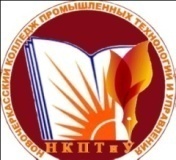 Министерство общего и профессионального образования Ростовской областиГосударственное бюджетное профессиональное образовательное учреждениеРостовской области«Новочеркасский колледж промышленных технологий и управления»Стандарт организацииСМК СТО НКПТиУРП    - 22-23РП1         2224-12Рабочая программа учебной дисциплины ОУД. 03 «Иностранный язык (английский)»п«УТВЕРЖДАЮ»Зам. директора по УР_______Е.А. Аносова« »                             г.Система менеджмента качестваВерсия № ___РП ЦК №-22-22Введено с «__»________20__г.Рекомендована к применению в учебном процессе  методическим советом НКПТиУМинистерство общего и профессионального образования Ростовской областиГосударственное бюджетное  профессиональное образовательное учреждениеРостовской области«Новочеркасский колледж промышленных технологий и управления»Стандарт организацииНКПТиУРП   ЦК  № 22-23РП1         2224-12Рабочая программа учебной дисциплины ОУД. 03 «Иностранный язык (английский)»пОБЩАЯ ХАРАКТЕРИСТИКА  РАБОЧЕЙ ПРОГРАММЫ ОБЩЕОБРАЗОВАТЕЛЬНОЙ ДИСЦИПЛИНЫ3СТРУКТУРА И СОДЕРЖАНИЕ        ОБЩЕОБРАЗОВАТЕЛЬНОЙ ДИСЦИПЛИНЫУСЛОВИЯ РЕАЛИЗАЦИИ     ОБЩЕОБРАЗОВАТЕЛЬНОЙ ДИСЦИПЛИНЫ3342КОНТРОЛЬ И ОЦЕНКА РЕЗУЛЬТАТОВ ОСВОЕНИЯ ОБЩЕОБРАЗОВАТЕЛЬНОЙ ДИСЦИПЛИНЫ45Код и наименование формируемых компетенцийПланируемые результаты освоения дисциплиныПланируемые результаты освоения дисциплиныКод и наименование формируемых компетенцийОбщиеДисциплинарныеОК 01 Выбирать способы решения задач профессиональной деятельности применительно 
к различным контекстам- воспринимать задачу и/или проблему в профессиональном и/или социальном контексте;- анализировать задачу и/или проблему и выделять её составные части;- планировать этапы решения задачи; составлять план действия;- эффективно искать информацию, необходимую для решения задачи и/или проблемы;- определять необходимые ресурсы;- владеть актуальными методами работы в профессиональной и смежных сферах;- реализовывать составленный план;- оценивать результат и последствия своих действий (самостоятельно или с помощью наставника;- осознанно использовать необходимые речевые средства для решения коммуникативных задач- знать социокультурный портрет и наследие родной страны и страны изучаемого языка;- грамотно излагать свои мысли на государственном и иностранном языках;- отстаивать свою гражданскую позицию;- проявлять толерантность к другим народам и иной культуре;- владеть нормами межкультурного и межличностного общения;-осознавать личностный смысл обучения и саморазвития;- самостоятельно определять цели собственной траектории развития;- самостоятельно определять способы достижения заявленных целей;- устанавливать причинно-следственные связи;- оценивать и обосновывать свои действия (текущие и планируемые;- освоение и использование межпредметных понятий и универсальных учебных действий- овладение навыками учебно-исследовательской, проектной и социальной деятельности- сформированность умения использовать иностранный язык как средство для получения информации из иноязычных источников в образовательных и самообразовательных целях;- достижение уровня владения иностранным языком, превышающего пороговый, достаточного для делового общения в рамках выбранного профиля;- владение знаниями о социокультурной специфике страны/стран изучаемого языка и умение строить свое речевое и неречевое поведение адекватно этой специфике; умение выделять общее и различное в культуре родной страны и страны/стран изучаемого языка;-достижение порогового уровня владения иностранным языком, позволяющего выпускникам общаться в устной и письменной формах как с носителями изучаемого иностранного языка, так и с представителями других стран, использующими данный язык как средство общения;- сформированность умения перевода с иностранного языка на русский при работе с несложными текстами в русле выбранного профиля;- владение иностранным языком как одним из средств формирования учебно-исследовательских умений, расширения своих знаний в других предметных областях- овладение основными видами речевой деятельности в рамках тематического содержания речи;- создание устных связных монологических высказываний (описание/характеристика), повествование/сообщение) с изложением своего мнения и краткой аргументацией объемом 14-15 фраз в рамках отобранного тематического содержания речи;- ведение разных видов диалога (в том числе комбинированный) объемом до 9 реплик;- передача основного содержания прочитанного текста с выражением своего отношения;- восприятие на слух и понимание звучащих до 2,5 минут аутентичных текстов, содержащих отдельные незнакомые слова и неизученные языковые явления, не препятствующие решению коммуникативной задачи, с разной глубиной проникновения в их содержание: с пониманием основного содержания текстов, с пониманием нужной/интересующей/ запрашиваемой информации- чтение про себя и понимание несложных аутентичных текстов разного вида, жанра и стиля объемом 600-800 слов, содержащих отдельные неизученные языковые явления, с различной глубиной проникновения в их содержание: с пониманием основного содержания, с пониманием нужной/ интересующей/ запрашиваемой информации, с полным пониманием содержания;- чтение несплошных текстов (таблицы, диаграммы, графики) и понимать представленную в них информацию- создание письменных высказываний объемом до 180 слов с опорой на план, картинку, таблицу, графики, диаграммы, прочитанный/прослушанный текст;- заполнение таблицы, кратко фиксируя содержание прочитанного/прослушанного текста или дополняя информацию в таблице;- написание электронного сообщения личного характера объемом до 140 слов, соблюдая принятый речевой этикет;- произношение слов с правильным ударением и фразы с соблюдением их ритмико-интонационных особенностей, в том числе применять правила отсутствия фразового ударения на служебных словах;- знание правил чтения и осмысленное чтение вслух аутентичных текстов объемом до 150 слов, построенных в основном на изученном языковом материале, с соблюдением правил чтения и интонации;- знание и владение орфографическими навыками в отношении изученного лексического материала;- знание правил оформления электронного сообщения личного характера;- знание и понимание основного значения изученных лексических единиц (слова, словосочетания, речевые клише), основных способов словообразования (аффиксация, словосложение, конверсия) и особенностей структуры простых и сложных предложений и различных коммуникативных типов предложений;- выявление признаков изученных грамматических и лексических явлений по заданным основаниям;- знание и владение навыками употребления в устной и письменной речи не менее 1500 лексических единиц (слов, словосочетаний, речевых клише), включая 1350 лексических единиц, освоенных на уровне основного общего образования; навыками употребления родственных слов, образованных с помощью аффиксации, словосложения, конверсии;- знание и владение навыками распознавания и употребления в устной и письменной речи изученных морфологических форм и синтаксических конструкций изучаемого иностранного языка в рамках тематического содержания речи в соответствии с решаемой коммуникативной задачей;- знание и понимание речевых различий в ситуациях официального и неофициального общения в рамках тематического содержания речи и использовать лексико-грамматические средства с учетом этих различий;- знание и соблюдение норм вежливости в межкультурном общении;- знание и владение компенсаторными умениями, позволяющими в случае сбоя коммуникации, а также в условиях дефицита языковых средств использовать различные приемы переработки информации: при говорении - переспрос; при говорении и письме -описание/ перифраз/ толкование; при чтении и аудировании – языковую и контекстуальную догадку;- знание и использование несколько вариантов решения коммуникативной задачи в продуктивных видах речевой деятельности (говорении и письменной речи);- знание и владение умениями прогнозировать трудности, которые могут возникнуть при решении коммуникативной задачи в рецептивных и продуктивных видах речевой деятельности;- участие в учебно-исследовательской, проектной деятельности предметного и межпредметного характера с использованием материалов на изучаемом иностранном языке и применением ИКТ;- знание и соблюдение правил информационной безопасности в ситуациях повседневной жизни и при работе в сети Интернет;- знание и умение использовать приобретенные умения и навыки в процессе онлайн обучения иностранному языку;- знание и умение использовать иноязычные словари и справочники, в том числе информационно-справочные системы в электронной формеОК 02 Использовать современные средства поиска, анализа и интерпретации информации, и информационные технологии для выполнения задач профессиональной деятельности- определять задачи для поиска информации;- определять необходимые источники информации;- планировать процесс поиска; структурировать получаемую информацию;- выделять наиболее значимое в перечне информации;оценивать практическую значимость результатов поиска;- оформлять результаты поиска, применять средства информационных технологий для решения профессиональных задач;- использовать современное программное обеспечение;- использовать различные цифровые средства для решения профессиональных задач;- осознанно использовать необходимые речевые средства для решения коммуникативных задач;- сформированность умения использовать иностранный язык как средство для получения информации из иноязычных источников в образовательных и самообразовательных целях;- достижение уровня владения иностранным языком, превышающего пороговый, достаточного для делового общения в рамках выбранного профиля;- владение знаниями о социокультурной специфике страны/стран изучаемого языка и умение строить свое речевое и неречевое поведение адекватно этой специфике; умение выделять общее и различное в культуре родной страны и страны/стран изучаемого языка;-достижение порогового уровня владения иностранным языком, позволяющего выпускникам общаться в устной и письменной формах как с носителями изучаемого иностранного языка, так и с представителями других стран, использующими данный язык как средство общения;- сформированность умения перевода с иностранного языка на русский при работе с несложными текстами в русле выбранного профиля;- владение иностранным языком как одним из средств формирования учебно-исследовательских умений, расширения своих знаний в других предметных областях- овладение основными видами речевой деятельности в рамках тематического содержания речи;- создание устных связных монологических высказываний (описание/характеристика), повествование/сообщение) с изложением своего мнения и краткой аргументацией объемом 14-15 фраз в рамках отобранного тематического содержания речи;- ведение разных видов диалога (в том числе комбинированный) объемом до 9 реплик;- передача основного содержания прочитанного текста с выражением своего отношения;- восприятие на слух и понимание звучащих до 2,5 минут аутентичных текстов, содержащих отдельные незнакомые слова и неизученные языковые явления, не препятствующие решению коммуникативной задачи, с разной глубиной проникновения в их содержание: с пониманием основного содержания текстов, с пониманием нужной/интересующей/ запрашиваемой информации- чтение про себя и понимание несложных аутентичных текстов разного вида, жанра и стиля объемом 600-800 слов, содержащих отдельные неизученные языковые явления, с различной глубиной проникновения в их содержание: с пониманием основного содержания, с пониманием нужной/ интересующей/ запрашиваемой информации, с полным пониманием содержания;- чтение несплошных текстов (таблицы, диаграммы, графики) и понимать представленную в них информацию- создание письменных высказываний объемом до 180 слов с опорой на план, картинку, таблицу, графики, диаграммы, прочитанный/прослушанный текст;- заполнение таблицы, кратко фиксируя содержание прочитанного/прослушанного текста или дополняя информацию в таблице;- написание электронного сообщения личного характера объемом до 140 слов, соблюдая принятый речевой этикет;- произношение слов с правильным ударением и фразы с соблюдением их ритмико-интонационных особенностей, в том числе применять правила отсутствия фразового ударения на служебных словах;- знание правил чтения и осмысленное чтение вслух аутентичных текстов объемом до 150 слов, построенных в основном на изученном языковом материале, с соблюдением правил чтения и интонации;- знание и владение орфографическими навыками в отношении изученного лексического материала;- знание правил оформления электронного сообщения личного характера;- знание и понимание основного значения изученных лексических единиц (слова, словосочетания, речевые клише), основных способов словообразования (аффиксация, словосложение, конверсия) и особенностей структуры простых и сложных предложений и различных коммуникативных типов предложений;- выявление признаков изученных грамматических и лексических явлений по заданным основаниям;- знание и владение навыками употребления в устной и письменной речи не менее 1500 лексических единиц (слов, словосочетаний, речевых клише), включая 1350 лексических единиц, освоенных на уровне основного общего образования; навыками употребления родственных слов, образованных с помощью аффиксации, словосложения, конверсии;- знание и владение навыками распознавания и употребления в устной и письменной речи изученных морфологических форм и синтаксических конструкций изучаемого иностранного языка в рамках тематического содержания речи в соответствии с решаемой коммуникативной задачей;- знание и понимание речевых различий в ситуациях официального и неофициального общения в рамках тематического содержания речи и использовать лексико-грамматические средства с учетом этих различий;- знание и соблюдение норм вежливости в межкультурном общении;- знание и владение компенсаторными умениями, позволяющими в случае сбоя коммуникации, а также в условиях дефицита языковых средств использовать различные приемы переработки информации: при говорении - переспрос; при говорении и письме -описание/ перифраз/ толкование; при чтении и аудировании – языковую и контекстуальную догадку;- знание и использование несколько вариантов решения коммуникативной задачи в продуктивных видах речевой деятельности (говорении и письменной речи);- знание и владение умениями прогнозировать трудности, которые могут возникнуть при решении коммуникативной задачи в рецептивных и продуктивных видах речевой деятельности;- участие в учебно-исследовательской, проектной деятельности предметного и межпредметного характера с использованием материалов на изучаемом иностранном языке и применением ИКТ;- знание и соблюдение правил информационной безопасности в ситуациях повседневной жизни и при работе в сети Интернет;- знание и умение использовать приобретенные умения и навыки в процессе онлайн обучения иностранному языку;- знание и умение использовать иноязычные словари и справочники, в том числе информационно-справочные системы в электронной формеОК 04 Эффективно взаимодействовать и работать в коллективе и команде- участвовать в диалогах на знакомые общие и профессиональные темы;- строить простые высказывания о себе, своей профессиональной деятельности;- осознанно использовать необходимые речевые средства для решения коммуникативных задач при взаимодействии в коллективе и команде в ходе профессиональной деятельности.- Освоение и использование межпредметных понятий и универсальных учебных действий- готовность к самостоятельному планированию и осуществлению учебной деятельности, организации учебного сотрудничества с педагогическими работниками и сверстниками, к участию в построении индивидуальной образовательной траектории- овладение навыками учебно-исследовательской, проектной и социальной деятельности;- грамотно излагать свои мысли на государственном и иностранном языках;- отстаивать свою гражданскую позицию;- проявлять толерантность к другим народам и иной культуре;- владеть нормами межкультурного и межличностного общения;- сформированность умения использовать иностранный язык как средство для получения информации из иноязычных источников в образовательных и самообразовательных целях;- достижение уровня владения иностранным языком, превышающего пороговый, достаточного для делового общения в рамках выбранного профиля;- владение знаниями о социокультурной специфике страны/стран изучаемого языка и умение строить свое речевое и неречевое поведение адекватно этой специфике; умение выделять общее и различное в культуре родной страны и страны/стран изучаемого языка;-достижение порогового уровня владения иностранным языком, позволяющего выпускникам общаться в устной и письменной формах как с носителями изучаемого иностранного языка, так и с представителями других стран, использующими данный язык как средство общения;- сформированность умения перевода с иностранного языка на русский при работе с несложными текстами в русле выбранного профиля;- владение иностранным языком как одним из средств формирования учебно-исследовательских умений, расширения своих знаний в других предметных областях- овладение основными видами речевой деятельности в рамках тематического содержания речи;- создание устных связных монологических высказываний (описание/характеристика), повествование/сообщение) с изложением своего мнения и краткой аргументацией объемом 14-15 фраз в рамках отобранного тематического содержания речи;- ведение разных видов диалога (в том числе комбинированный) объемом до 9 реплик;- передача основного содержания прочитанного текста с выражением своего отношения;- восприятие на слух и понимание звучащих до 2,5 минут аутентичных текстов, содержащих отдельные незнакомые слова и неизученные языковые явления, не препятствующие решению коммуникативной задачи, с разной глубиной проникновения в их содержание: с пониманием основного содержания текстов, с пониманием нужной/интересующей/ запрашиваемой информации- чтение про себя и понимание несложных аутентичных текстов разного вида, жанра и стиля объемом 600-800 слов, содержащих отдельные неизученные языковые явления, с различной глубиной проникновения в их содержание: с пониманием основного содержания, с пониманием нужной/ интересующей/ запрашиваемой информации, с полным пониманием содержания;- чтение несплошных текстов (таблицы, диаграммы, графики) и понимать представленную в них информацию- создание письменных высказываний объемом до 180 слов с опорой на план, картинку, таблицу, графики, диаграммы, прочитанный/прослушанный текст;- заполнение таблицы, кратко фиксируя содержание прочитанного/прослушанного текста или дополняя информацию в таблице;- написание электронного сообщения личного характера объемом до 140 слов, соблюдая принятый речевой этикет;- произношение слов с правильным ударением и фразы с соблюдением их ритмико-интонационных особенностей, в том числе применять правила отсутствия фразового ударения на служебных словах;- знание правил чтения и осмысленное чтение вслух аутентичных текстов объемом до 150 слов, построенных в основном на изученном языковом материале, с соблюдением правил чтения и интонации;- знание и владение орфографическими навыками в отношении изученного лексического материала;- знание правил оформления электронного сообщения личного характера;- знание и понимание основного значения изученных лексических единиц (слова, словосочетания, речевые клише), основных способов словообразования (аффиксация, словосложение, конверсия) и особенностей структуры простых и сложных предложений и различных коммуникативных типов предложений;- выявление признаков изученных грамматических и лексических явлений по заданным основаниям;- знание и владение навыками употребления в устной и письменной речи не менее 1500 лексических единиц (слов, словосочетаний, речевых клише), включая 1350 лексических единиц, освоенных на уровне основного общего образования; навыками употребления родственных слов, образованных с помощью аффиксации, словосложения, конверсии;- знание и владение навыками распознавания и употребления в устной и письменной речи изученных морфологических форм и синтаксических конструкций изучаемого иностранного языка в рамках тематического содержания речи в соответствии с решаемой коммуникативной задачей;- знание и понимание речевых различий в ситуациях официального и неофициального общения в рамках тематического содержания речи и использовать лексико-грамматические средства с учетом этих различий;- знание и соблюдение норм вежливости в межкультурном общении;- знание и владение компенсаторными умениями, позволяющими в случае сбоя коммуникации, а также в условиях дефицита языковых средств использовать различные приемы переработки информации: при говорении - переспрос; при говорении и письме -описание/ перифраз/ толкование; при чтении и аудировании – языковую и контекстуальную догадку;- знание и использование несколько вариантов решения коммуникативной задачи в продуктивных видах речевой деятельности (говорении и письменной речи);- знание и владение умениями прогнозировать трудности, которые могут возникнуть при решении коммуникативной задачи в рецептивных и продуктивных видах речевой деятельности;- участие в учебно-исследовательской, проектной деятельности предметного и межпредметного характера с использованием материалов на изучаемом иностранном языке и применением ИКТ;- знание и соблюдение правил информационной безопасности в ситуациях повседневной жизни и при работе в сети Интернет;- знание и умение использовать приобретенные умения и навыки в процессе онлайн обучения иностранному языку;- знание и умение использовать иноязычные словари и справочники, в том числе информационно-справочные системы в электронной формеОК 09 Пользоваться профессиональной документацией на государственном и иностранном языках- понимать смысл четко произнесенных высказываний на известные темы (профессиональные и бытовые), понимать тексты на базовые профессиональные темы;- участвовать в диалогах на знакомые общие и профессиональные темы;- строить простые высказывания о себе, о своей профессиональной деятельности;- кратко обосновывать и объяснять свои действия (текущие и планируемые);- писать простые связные сообщения на знакомые или интересующие профессиональные темы;- осознанно использовать необходимые речевые средства для решения коммуникативных задач;- знать социокультурный портрет и наследие родной страны и страны изучаемого языка;- грамотно излагать свои мысли на государственном и иностранном языках;- отстаивать свою гражданскую позицию;- проявлятьтолерантность к другим народам и иной культуре;- владеть нормами межкультурного и межличностного общения;- сформированность умения использовать иностранный язык как средство для получения информации из иноязычных источников в образовательных и самообразовательных целях;- достижение уровня владения иностранным языком, превышающего пороговый, достаточного для делового общения в рамках выбранного профиля;- владение знаниями о социокультурной специфике страны/стран изучаемого языка и умение строить свое речевое и неречевое поведение адекватно этой специфике; умение выделять общее и различное в культуре родной страны и страны/стран изучаемого языка;-достижение порогового уровня владения иностранным языком, позволяющего выпускникам общаться в устной и письменной формах как с носителями изучаемого иностранного языка, так и с представителями других стран, использующими данный язык как средство общения;- сформированность умения перевода с иностранного языка на русский при работе с несложными текстами в русле выбранного профиля;- владение иностранным языком как одним из средств формирования учебно-исследовательских умений, расширения своих знаний в других предметных областях- овладение основными видами речевой деятельности в рамках тематического содержания речи;- создание устных связных монологических высказываний (описание/характеристика), повествование/сообщение) с изложением своего мнения и краткой аргументацией объемом 14-15 фраз в рамках отобранного тематического содержания речи;- ведение разных видов диалога (в том числе комбинированный) объемом до 9 реплик;- передача основного содержания прочитанного текста с выражением своего отношения;- восприятие на слух и понимание звучащих до 2,5 минут аутентичных текстов, содержащих отдельные незнакомые слова и неизученные языковые явления, не препятствующие решению коммуникативной задачи, с разной глубиной проникновения в их содержание: с пониманием основного содержания текстов, с пониманием нужной/интересующей/ запрашиваемой информации- чтение про себя и понимание несложных аутентичных текстов разного вида, жанра и стиля объемом 600-800 слов, содержащих отдельные неизученные языковые явления, с различной глубиной проникновения в их содержание: с пониманием основного содержания, с пониманием нужной/ интересующей/ запрашиваемой информации, с полным пониманием содержания;- чтение несплошных текстов (таблицы, диаграммы, графики) и понимать представленную в них информацию- создание письменных высказываний объемом до 180 слов с опорой на план, картинку, таблицу, графики, диаграммы, прочитанный/прослушанный текст;- заполнение таблицы, кратко фиксируя содержание прочитанного/прослушанного текста или дополняя информацию в таблице;- написание электронного сообщения личного характера объемом до 140 слов, соблюдая принятый речевой этикет;- произношение слов с правильным ударением и фразы с соблюдением их ритмико-интонационных особенностей, в том числе применять правила отсутствия фразового ударения на служебных словах;- знание правил чтения и осмысленное чтение вслух аутентичных текстов объемом до 150 слов, построенных в основном на изученном языковом материале, с соблюдением правил чтения и интонации;- знание и владение орфографическими навыками в отношении изученного лексического материала;- знание правил оформления электронного сообщения личного характера;- знание и понимание основного значения изученных лексических единиц (слова, словосочетания, речевые клише), основных способов словообразования (аффиксация, словосложение, конверсия) и особенностей структуры простых и сложных предложений и различных коммуникативных типов предложений;- выявление признаков изученных грамматических и лексических явлений по заданным основаниям;- знание и владение навыками употребления в устной и письменной речи не менее 1500 лексических единиц (слов, словосочетаний, речевых клише), включая 1350 лексических единиц, освоенных на уровне основного общего образования; навыками употребления родственных слов, образованных с помощью аффиксации, словосложения, конверсии;- знание и владение навыками распознавания и употребления в устной и письменной речи изученных морфологических форм и синтаксических конструкций изучаемого иностранного языка в рамках тематического содержания речи в соответствии с решаемой коммуникативной задачей;- знание и понимание речевых различий в ситуациях официального и неофициального общения в рамках тематического содержания речи и использовать лексико-грамматические средства с учетом этих различий;- знание и соблюдение норм вежливости в межкультурном общении;- знание и владение компенсаторными умениями, позволяющими в случае сбоя коммуникации, а также в условиях дефицита языковых средств использовать различные приемы переработки информации: при говорении - переспрос; при говорении и письме -описание/ перифраз/ толкование; при чтении и аудировании – языковую и контекстуальную догадку;- знание и использование несколько вариантов решения коммуникативной задачи в продуктивных видах речевой деятельности (говорении и письменной речи);- знание и владение умениями прогнозировать трудности, которые могут возникнуть при решении коммуникативной задачи в рецептивных и продуктивных видах речевой деятельности;- участие в учебно-исследовательской, проектной деятельности предметного и межпредметного характера с использованием материалов на изучаемом иностранном языке и применением ИКТ;- знание и соблюдение правил информационной безопасности в ситуациях повседневной жизни и при работе в сети Интернет;- знание и умение использовать приобретенные умения и навыки в процессе онлайн обучения иностранному языку;- знание и умение использовать иноязычные словари и справочники, в том числе информационно-справочные системы в электронной формеПК 1.2 Проведение ветеринарно-санитарных мероприятий для предупреждения возникновения болезней животных- воспринимать задачу и/или проблему в профессиональном контексте;- анализировать задачу и/или проблему и выделять её составные части;- эффективно искать информацию, необходимую для решения задачи и/или проблемы;- определять необходимые ресурсы;- владеть актуальными методами работы в профессиональной и смежных сферах;- осознанно использовать необходимые речевые средства для решения коммуникативных задач;- грамотно излагать свои мысли на государственном и иностранном языках;-осознавать личностный смысл обучения и саморазвития;- самостоятельно определять цели собственной траектории развития;- устанавливать причинно-следственные связи;- оценивать и обосновывать свои действия (текущие и планируемые;- освоение и использование межпредметных понятий и универсальных учебных действий;- овладение навыками учебно-исследовательской, проектной и социальной деятельности;- определять задачи для поиска информации;- определять необходимые источники информации;оценивать практическую значимость результатов поиска;- оформлять результаты поиска, применять средства информационных технологий для решения профессиональных задач;- использовать современное программное обеспечение;- использовать различные цифровые средства для решения профессиональных задач;- участвовать в диалогах на знакомые общие и профессиональные темы;- строить простые высказывания о себе, своей профессиональной деятельности;- осознанно использовать необходимые речевые средства для решения коммуникативных задач при взаимодействии в коллективе и команде в ходе профессиональной деятельности;- понимать смысл четко произнесенных высказываний на известные темы (профессиональные и бытовые), понимать тексты на базовые профессиональные темы;- писать простые связные сообщения на знакомые или интересующие профессиональные темы;- сформированность умения использовать иностранный язык как средство для получения информации из иноязычных источников в образовательных и самообразовательных целях;- достижение уровня владения иностранным языком, превышающего пороговый, достаточного для делового общения в рамках выбранного профиля;- владение знаниями о социокультурной специфике страны/стран изучаемого языка и умение строить свое речевое и неречевое поведение адекватно этой специфике; умение выделять общее и различное в культуре родной страны и страны/стран изучаемого языка;-достижение порогового уровня владения иностранным языком, позволяющего выпускникам общаться в устной и письменной формах как с носителями изучаемого иностранного языка, так и с представителями других стран, использующими данный язык как средство общения;- сформированность умения перевода с иностранного языка на русский при работе с несложными текстами в русле выбранного профиля;- владение иностранным языком как одним из средств формирования учебно-исследовательских умений, расширения своих знаний в других предметных областях- овладение основными видами речевой деятельности в рамках тематического содержания речи;- создание устных связных монологических высказываний (описание/характеристика), повествование/сообщение) с изложением своего мнения и краткой аргументацией объемом 14-15 фраз в рамках отобранного тематического содержания речи;- ведение разных видов диалога (в том числе комбинированный) объемом до 9 реплик;- передача основного содержания прочитанного текста с выражением своего отношения;- восприятие на слух и понимание звучащих до 2,5 минут аутентичных текстов, содержащих отдельные незнакомые слова и неизученные языковые явления, не препятствующие решению коммуникативной задачи, с разной глубиной проникновения в их содержание: с пониманием основного содержания текстов, с пониманием нужной/интересующей/ запрашиваемой информации- чтение про себя и понимание несложных аутентичных текстов разного вида, жанра и стиля объемом 600-800 слов, содержащих отдельные неизученные языковые явления, с различной глубиной проникновения в их содержание: с пониманием основного содержания, с пониманием нужной/ интересующей/ запрашиваемой информации, с полным пониманием содержания;- чтение несплошных текстов (таблицы, диаграммы, графики) и понимать представленную в них информацию- создание письменных высказываний объемом до 180 слов с опорой на план, картинку, таблицу, графики, диаграммы, прочитанный/прослушанный текст;- заполнение таблицы, кратко фиксируя содержание прочитанного/прослушанного текста или дополняя информацию в таблице;- написание электронного сообщения личного характера объемом до 140 слов, соблюдая принятый речевой этикет;- произношение слов с правильным ударением и фразы с соблюдением их ритмико-интонационных особенностей, в том числе применять правила отсутствия фразового ударения на служебных словах;- знание правил чтения и осмысленное чтение вслух аутентичных текстов объемом до 150 слов, построенных в основном на изученном языковом материале, с соблюдением правил чтения и интонации;- знание и владение орфографическими навыками в отношении изученного лексического материала;- знание правил оформления электронного сообщения личного характера;- знание и понимание основного значения изученных лексических единиц (слова, словосочетания, речевые клише), основных способов словообразования (аффиксация, словосложение, конверсия) и особенностей структуры простых и сложных предложений и различных коммуникативных типов предложений;- выявление признаков изученных грамматических и лексических явлений по заданным основаниям;- знание и владение навыками употребления в устной и письменной речи не менее 1500 лексических единиц (слов, словосочетаний, речевых клише), включая 1350 лексических единиц, освоенных на уровне основного общего образования; навыками употребления родственных слов, образованных с помощью аффиксации, словосложения, конверсии;- знание и владение навыками распознавания и употребления в устной и письменной речи изученных морфологических форм и синтаксических конструкций изучаемого иностранного языка в рамках тематического содержания речи в соответствии с решаемой коммуникативной задачей;- знание и понимание речевых различий в ситуациях официального и неофициального общения в рамках тематического содержания речи и использовать лексико-грамматические средства с учетом этих различий;- знание и соблюдение норм вежливости в межкультурном общении;- знание и владение компенсаторными умениями, позволяющими в случае сбоя коммуникации, а также в условиях дефицита языковых средств использовать различные приемы переработки информации: при говорении - переспрос; при говорении и письме -описание/ перифраз/ толкование; при чтении и аудировании – языковую и контекстуальную догадку;- знание и использование несколько вариантов решения коммуникативной задачи в продуктивных видах речевой деятельности (говорении и письменной речи);- знание и владение умениями прогнозировать трудности, которые могут возникнуть при решении коммуникативной задачи в рецептивных и продуктивных видах речевой деятельности;- участие в учебно-исследовательской, проектной деятельности предметного и межпредметного характера с использованием материалов на изучаемом иностранном языке и применением ИКТ;- знание и соблюдение правил информационной безопасности в ситуациях повседневной жизни и при работе в сети Интернет;- знание и умение использовать приобретенные умения и навыки в процессе онлайн обучения иностранному языку;- знание и умение использовать иноязычные словари и справочники, в том числе информационно-справочные системы в электронной формеПК 2.1 Предупреждение заболеваний животных, проведение санитарно-просветительской деятельности- воспринимать задачу и/или проблему в профессиональном контексте;- анализировать задачу и/или проблему и выделять её составные части;- эффективно искать информацию, необходимую для решения задачи и/или проблемы;- определять необходимые ресурсы;- владеть актуальными методами работы в профессиональной и смежных сферах;- осознанно использовать необходимые речевые средства для решения коммуникативных задач;- грамотно излагать свои мысли на государственном и иностранном языках;-осознавать личностный смысл обучения и саморазвития;- самостоятельно определять цели собственной траектории развития;- устанавливать причинно-следственные связи;- оценивать и обосновывать свои действия (текущие и планируемые;- освоение и использование межпредметных понятий и универсальных учебных действий;- овладение навыками учебно-исследовательской, проектной и социальной деятельности;- определять задачи для поиска информации;- определять необходимые источники информации;оценивать практическую значимость результатов поиска;- оформлять результаты поиска, применять средства информационных технологий для решения профессиональных задач;- использовать современное программное обеспечение;- использовать различные цифровые средства для решения профессиональных задач;- участвовать в диалогах на знакомые общие и профессиональные темы;- строить простые высказывания о себе, своей профессиональной деятельности;- осознанно использовать необходимые речевые средства для решения коммуникативных задач при взаимодействии в коллективе и команде в ходе профессиональной деятельности;- понимать смысл четко произнесенных высказываний на известные темы (профессиональные и бытовые), понимать тексты на базовые профессиональные темы;- писать простые связные сообщения на знакомые или интересующие профессиональные темы;- сформированность умения использовать иностранный язык как средство для получения информации из иноязычных источников в образовательных и самообразовательных целях;- достижение уровня владения иностранным языком, превышающего пороговый, достаточного для делового общения в рамках выбранного профиля;- владение знаниями о социокультурной специфике страны/стран изучаемого языка и умение строить свое речевое и неречевое поведение адекватно этой специфике; умение выделять общее и различное в культуре родной страны и страны/стран изучаемого языка;-достижение порогового уровня владения иностранным языком, позволяющего выпускникам общаться в устной и письменной формах как с носителями изучаемого иностранного языка, так и с представителями других стран, использующими данный язык как средство общения;- сформированность умения перевода с иностранного языка на русский при работе с несложными текстами в русле выбранного профиля;- владение иностранным языком как одним из средств формирования учебно-исследовательских умений, расширения своих знаний в других предметных областях- овладение основными видами речевой деятельности в рамках тематического содержания речи;- создание устных связных монологических высказываний (описание/характеристика), повествование/сообщение) с изложением своего мнения и краткой аргументацией объемом 14-15 фраз в рамках отобранного тематического содержания речи;- ведение разных видов диалога (в том числе комбинированный) объемом до 9 реплик;- передача основного содержания прочитанного текста с выражением своего отношения;- восприятие на слух и понимание звучащих до 2,5 минут аутентичных текстов, содержащих отдельные незнакомые слова и неизученные языковые явления, не препятствующие решению коммуникативной задачи, с разной глубиной проникновения в их содержание: с пониманием основного содержания текстов, с пониманием нужной/интересующей/ запрашиваемой информации- чтение про себя и понимание несложных аутентичных текстов разного вида, жанра и стиля объемом 600-800 слов, содержащих отдельные неизученные языковые явления, с различной глубиной проникновения в их содержание: с пониманием основного содержания, с пониманием нужной/ интересующей/ запрашиваемой информации, с полным пониманием содержания;- чтение несплошных текстов (таблицы, диаграммы, графики) и понимать представленную в них информацию- создание письменных высказываний объемом до 180 слов с опорой на план, картинку, таблицу, графики, диаграммы, прочитанный/прослушанный текст;- заполнение таблицы, кратко фиксируя содержание прочитанного/прослушанного текста или дополняя информацию в таблице;- написание электронного сообщения личного характера объемом до 140 слов, соблюдая принятый речевой этикет;- произношение слов с правильным ударением и фразы с соблюдением их ритмико-интонационных особенностей, в том числе применять правила отсутствия фразового ударения на служебных словах;- знание правил чтения и осмысленное чтение вслух аутентичных текстов объемом до 150 слов, построенных в основном на изученном языковом материале, с соблюдением правил чтения и интонации;- знание и владение орфографическими навыками в отношении изученного лексического материала;- знание правил оформления электронного сообщения личного характера;- знание и понимание основного значения изученных лексических единиц (слова, словосочетания, речевые клише), основных способов словообразования (аффиксация, словосложение, конверсия) и особенностей структуры простых и сложных предложений и различных коммуникативных типов предложений;- выявление признаков изученных грамматических и лексических явлений по заданным основаниям;- знание и владение навыками употребления в устной и письменной речи не менее 1500 лексических единиц (слов, словосочетаний, речевых клише), включая 1350 лексических единиц, освоенных на уровне основного общего образования; навыками употребления родственных слов, образованных с помощью аффиксации, словосложения, конверсии;- знание и владение навыками распознавания и употребления в устной и письменной речи изученных морфологических форм и синтаксических конструкций изучаемого иностранного языка в рамках тематического содержания речи в соответствии с решаемой коммуникативной задачей;- знание и понимание речевых различий в ситуациях официального и неофициального общения в рамках тематического содержания речи и использовать лексико-грамматические средства с учетом этих различий;- знание и соблюдение норм вежливости в межкультурном общении;- знание и владение компенсаторными умениями, позволяющими в случае сбоя коммуникации, а также в условиях дефицита языковых средств использовать различные приемы переработки информации: при говорении - переспрос; при говорении и письме -описание/ перифраз/ толкование; при чтении и аудировании – языковую и контекстуальную догадку;- знание и использование несколько вариантов решения коммуникативной задачи в продуктивных видах речевой деятельности (говорении и письменной речи);- знание и владение умениями прогнозировать трудности, которые могут возникнуть при решении коммуникативной задачи в рецептивных и продуктивных видах речевой деятельности;- участие в учебно-исследовательской, проектной деятельности предметного и межпредметного характера с использованием материалов на изучаемом иностранном языке и применением ИКТ;- знание и соблюдение правил информационной безопасности в ситуациях повседневной жизни и при работе в сети Интернет;- знание и умение использовать приобретенные умения и навыки в процессе онлайн обучения иностранному языку;- знание и умение использовать иноязычные словари и справочники, в том числе информационно-справочные системы в электронной формеПК 2.2 Выполнение лечебно-диагностических ветеринарных манипуляций.- воспринимать задачу и/или проблему в профессиональном контексте;- анализировать задачу и/или проблему и выделять её составные части;- эффективно искать информацию, необходимую для решения задачи и/или проблемы;- определять необходимые ресурсы;- владеть актуальными методами работы в профессиональной и смежных сферах;- осознанно использовать необходимые речевые средства для решения коммуникативных задач;- грамотно излагать свои мысли на государственном и иностранном языках;-осознавать личностный смысл обучения и саморазвития;- самостоятельно определять цели собственной траектории развития;- устанавливать причинно-следственные связи;- оценивать и обосновывать свои действия (текущие и планируемые;- освоение и использование межпредметных понятий и универсальных учебных действий;- овладение навыками учебно-исследовательской, проектной и социальной деятельности;- определять задачи для поиска информации;- определять необходимые источники информации;оценивать практическую значимость результатов поиска;- оформлять результаты поиска, применять средства информационных технологий для решения профессиональных задач;- использовать современное программное обеспечение;- использовать различные цифровые средства для решения профессиональных задач;- участвовать в диалогах на знакомые общие и профессиональные темы;- строить простые высказывания о себе, своей профессиональной деятельности;- осознанно использовать необходимые речевые средства для решения коммуникативных задач при взаимодействии в коллективе и команде в ходе профессиональной деятельности;- понимать смысл четко произнесенных высказываний на известные темы (профессиональные и бытовые), понимать тексты на базовые профессиональные темы;- писать простые связные сообщения на знакомые или интересующие профессиональные темы;- сформированность умения использовать иностранный язык как средство для получения информации из иноязычных источников в образовательных и самообразовательных целях;- достижение уровня владения иностранным языком, превышающего пороговый, достаточного для делового общения в рамках выбранного профиля;- владение знаниями о социокультурной специфике страны/стран изучаемого языка и умение строить свое речевое и неречевое поведение адекватно этой специфике; умение выделять общее и различное в культуре родной страны и страны/стран изучаемого языка;-достижение порогового уровня владения иностранным языком, позволяющего выпускникам общаться в устной и письменной формах как с носителями изучаемого иностранного языка, так и с представителями других стран, использующими данный язык как средство общения;- сформированность умения перевода с иностранного языка на русский при работе с несложными текстами в русле выбранного профиля;- владение иностранным языком как одним из средств формирования учебно-исследовательских умений, расширения своих знаний в других предметных областях- овладение основными видами речевой деятельности в рамках тематического содержания речи;- создание устных связных монологических высказываний (описание/характеристика), повествование/сообщение) с изложением своего мнения и краткой аргументацией объемом 14-15 фраз в рамках отобранного тематического содержания речи;- ведение разных видов диалога (в том числе комбинированный) объемом до 9 реплик;- передача основного содержания прочитанного текста с выражением своего отношения;- восприятие на слух и понимание звучащих до 2,5 минут аутентичных текстов, содержащих отдельные незнакомые слова и неизученные языковые явления, не препятствующие решению коммуникативной задачи, с разной глубиной проникновения в их содержание: с пониманием основного содержания текстов, с пониманием нужной/интересующей/ запрашиваемой информации- чтение про себя и понимание несложных аутентичных текстов разного вида, жанра и стиля объемом 600-800 слов, содержащих отдельные неизученные языковые явления, с различной глубиной проникновения в их содержание: с пониманием основного содержания, с пониманием нужной/ интересующей/ запрашиваемой информации, с полным пониманием содержания;- чтение несплошных текстов (таблицы, диаграммы, графики) и понимать представленную в них информацию- создание письменных высказываний объемом до 180 слов с опорой на план, картинку, таблицу, графики, диаграммы, прочитанный/прослушанный текст;- заполнение таблицы, кратко фиксируя содержание прочитанного/прослушанного текста или дополняя информацию в таблице;- написание электронного сообщения личного характера объемом до 140 слов, соблюдая принятый речевой этикет;- произношение слов с правильным ударением и фразы с соблюдением их ритмико-интонационных особенностей, в том числе применять правила отсутствия фразового ударения на служебных словах;- знание правил чтения и осмысленное чтение вслух аутентичных текстов объемом до 150 слов, построенных в основном на изученном языковом материале, с соблюдением правил чтения и интонации;- знание и владение орфографическими навыками в отношении изученного лексического материала;- знание правил оформления электронного сообщения личного характера;- знание и понимание основного значения изученных лексических единиц (слова, словосочетания, речевые клише), основных способов словообразования (аффиксация, словосложение, конверсия) и особенностей структуры простых и сложных предложений и различных коммуникативных типов предложений;- выявление признаков изученных грамматических и лексических явлений по заданным основаниям;- знание и владение навыками употребления в устной и письменной речи не менее 1500 лексических единиц (слов, словосочетаний, речевых клише), включая 1350 лексических единиц, освоенных на уровне основного общего образования; навыками употребления родственных слов, образованных с помощью аффиксации, словосложения, конверсии;- знание и владение навыками распознавания и употребления в устной и письменной речи изученных морфологических форм и синтаксических конструкций изучаемого иностранного языка в рамках тематического содержания речи в соответствии с решаемой коммуникативной задачей;- знание и понимание речевых различий в ситуациях официального и неофициального общения в рамках тематического содержания речи и использовать лексико-грамматические средства с учетом этих различий;- знание и соблюдение норм вежливости в межкультурном общении;- знание и владение компенсаторными умениями, позволяющими в случае сбоя коммуникации, а также в условиях дефицита языковых средств использовать различные приемы переработки информации: при говорении - переспрос; при говорении и письме -описание/ перифраз/ толкование; при чтении и аудировании – языковую и контекстуальную догадку;- знание и использование несколько вариантов решения коммуникативной задачи в продуктивных видах речевой деятельности (говорении и письменной речи);- знание и владение умениями прогнозировать трудности, которые могут возникнуть при решении коммуникативной задачи в рецептивных и продуктивных видах речевой деятельности;- участие в учебно-исследовательской, проектной деятельности предметного и межпредметного характера с использованием материалов на изучаемом иностранном языке и применением ИКТ;- знание и соблюдение правил информационной безопасности в ситуациях повседневной жизни и при работе в сети Интернет;- знание и умение использовать приобретенные умения и навыки в процессе онлайн обучения иностранному языку;- знание и умение использовать иноязычные словари и справочники, в том числе информационно-справочные системы в электронной формеВид учебной работыОбъем в часахОбъем образовательной программы дисциплины108в т.ч.Основное содержание72в т. ч.:в т. ч.:теоретическое обучение-практические занятия72лабораторные занятия-Профессионально-ориентированное содержание (содержание прикладного модуля)34в т. ч.:теоретическое обучение-практические занятия34Индивидуальный проектнетПромежуточная аттестация (дифференцированный зачет)2Наименование разделов и темСодержание учебного материала, лабораторные и практические работы, самостоятельная работа обучающихся, курсовая работ (проект) (если предусмотрены)Содержание учебного материала, лабораторные и практические работы, самостоятельная работа обучающихся, курсовая работ (проект) (если предусмотрены)Объем часовФормируемые общие компетенции и профессиональные компетенции12234Основное содержаниеОсновное содержаниеОсновное содержаниеОсновное содержаниеОсновное содержаниеРаздел 1.Раздел 1.Иностранный язык для общих целей70ОК.01, ОК.02, ОК.04Входное тестированиеВходное тестированиеДиагностика входного уровня владения иностранным языком обучающегося- Лексико-грамматический тест- Устное собеседование2Тема № 1.1Повседневная жизнь семьи. Внешность и характер членов семьи.Тема № 1.1Повседневная жизнь семьи. Внешность и характер членов семьи.Содержание учебного материала10ОК.01, ОК.02, ОК.04Тема № 1.1Повседневная жизнь семьи. Внешность и характер членов семьи.Тема № 1.1Повседневная жизнь семьи. Внешность и характер членов семьи.Лексика:города;национальности;профессии;числительные;члены семьи (mother-in-law/nephew/stepmother, etc.);внешность человека (high: shot, medium high, tall/nose: hooked, crooked, etc.);личные качества человека (confident, shy, successful, etc.)названия профессий (teacher, cook, businessman, etc)Грамматика:глаголы to be, to have, to do (их значения как смысловых глаголов и функции как вспомогательных).простое настоящее время (образование и функции в страдательном залоге; чтение и правописание окончаний, слова-маркеры времени);степени сравнения прилагательных и их правописание;местоимения личные, притяжательные, указательные, возвратные;модальные глаголы и их эквиваленты.Фонетика:Правила чтения. Звуки. Транскрипция.ОК.01, ОК.02, ОК.04Тема № 1.1Повседневная жизнь семьи. Внешность и характер членов семьи.Тема № 1.1Повседневная жизнь семьи. Внешность и характер членов семьи.Практические занятия8ОК.01, ОК.02, ОК.04Тема № 1.1Повседневная жизнь семьи. Внешность и характер членов семьи.Тема № 1.1Повседневная жизнь семьи. Внешность и характер членов семьи.1.Приветствие, прощание. Представление себя и других людей в официальной и неофициальной обстановке.2. Отношение поколений в семье.3. Описание внешности человека.4. Описание характера личности.2222ОК.01, ОК.02, ОК.04Тема № 1.1Повседневная жизнь семьи. Внешность и характер членов семьи.Тема № 1.1Повседневная жизнь семьи. Внешность и характер членов семьи.Контрольная работа2Тема № 1.2Молодёжь в современном обществе. Досуг молодёжи: увлечения и интересыТема № 1.2Молодёжь в современном обществе. Досуг молодёжи: увлечения и интересыСодержание учебного материала6ОК.01, ОК.02, ОК.04Тема № 1.2Молодёжь в современном обществе. Досуг молодёжи: увлечения и интересыТема № 1.2Молодёжь в современном обществе. Досуг молодёжи: увлечения и интересыЛексика:рутина (go to college, have breakfast, take a shower, etc.);наречия (always, never, rarely, sometimes, etc.)Грамматика:предлоги времени;простое настоящее время и простое продолжительное время (их образование и функции в действительном залоге)глагол с инфинитивом;сослагательное наклонениеlove/like/enjoy + Infinitive/-ing, типы вопросов, способы выражения будущего времени.ОК.01, ОК.02, ОК.04Тема № 1.2Молодёжь в современном обществе. Досуг молодёжи: увлечения и интересыТема № 1.2Молодёжь в современном обществе. Досуг молодёжи: увлечения и интересыПрактические занятия4ОК.01, ОК.02, ОК.04Тема № 1.2Молодёжь в современном обществе. Досуг молодёжи: увлечения и интересыТема № 1.2Молодёжь в современном обществе. Досуг молодёжи: увлечения и интересы1. Рабочий день.2. Досуг. Хобби. Активный и пассивный отдых.22ОК.01, ОК.02, ОК.04Тема № 1.2Молодёжь в современном обществе. Досуг молодёжи: увлечения и интересыТема № 1.2Молодёжь в современном обществе. Досуг молодёжи: увлечения и интересыКонтрольная работа2Тема № 1.3Условия проживания в городской и сельской местностиТема № 1.3Условия проживания в городской и сельской местностиСодержание учебного материала10ОК.01, ОК.02,ОК.04Тема № 1.3Условия проживания в городской и сельской местностиТема № 1.3Условия проживания в городской и сельской местностиЛексика:здания (attached house, apartment, etc.);комнаты (living-room, kitchen, etc.);обстановка (armchair, sofa, carpet, etc.);техника и оборудование (flat-screen TV, camera, computer, etc.);условия жизни (comfortable, close, nice, etc.);места в городе (city centre, church, square, etc.);Грамматика:оборот there is/are;неопределённые местоимения some/any/one и их производные.предлоги направления (forward, past, opposite, etc.);модальные глаголы в этикетных формулах (Can/may I help you?, Should you have any questions ___, Should you need any further information ___ и др.);специальные вопросы;вопросительные предложения – формулы вежливости (Could you ___, please? Would you like ___? Shall I___?);наречия, обозначающие направление.ОК.01, ОК.02,ОК.04Тема № 1.3Условия проживания в городской и сельской местностиТема № 1.3Условия проживания в городской и сельской местностиПрактические занятия8ОК.01, ОК.02,ОК.04Тема № 1.3Условия проживания в городской и сельской местностиТема № 1.3Условия проживания в городской и сельской местности1.Особенности проживания в городе. Инфраструктура. Как спросить и указать дорогу.2. Описание здания. Интерьер.3.Описание колледжа (здание, обстановка, условия жизни, техника, оборудование). Описание кабинета иностранного языка.422ОК.01, ОК.02,ОК.04Тема № 1.3Условия проживания в городской и сельской местностиТема № 1.3Условия проживания в городской и сельской местностиКонтрольная работа2Тема № 1.4Покупки: одежда, обувь и продукты питания.Тема № 1.4Покупки: одежда, обувь и продукты питания.Содержание учебного материала8ОК.01, ОК.02, ОК.04Тема № 1.4Покупки: одежда, обувь и продукты питания.Тема № 1.4Покупки: одежда, обувь и продукты питания.Лексика:виды магазинов и отделы в магазине (shopping mall, department store, dairy produce, etc.);товары (juice, soap, milk, bread, butter, sandwich, a bottle of milk, etc.);одежда (trousers, a sweater, a blouse, a tie, a skirt, etc)Грамматика:существительные исчисляемые и неисчисляемые;употребление слов many, much, a lot of, little, few, a few с существительными;артикли: определенный, неопределенный, нулевой;чтение артиклей;арифметические действия и вычисления.ОК.01, ОК.02, ОК.04Тема № 1.4Покупки: одежда, обувь и продукты питания.Тема № 1.4Покупки: одежда, обувь и продукты питания.Практические занятия6ОК.01, ОК.02, ОК.04Тема № 1.4Покупки: одежда, обувь и продукты питания.Тема № 1.4Покупки: одежда, обувь и продукты питания.1. Виды магазинов. Ассортимент товаров.2. Совершение покупок в продуктовом магазине3. Совершение покупок в магазине одежды/обуви.222ОК.01, ОК.02, ОК.04Тема № 1.4Покупки: одежда, обувь и продукты питания.Тема № 1.4Покупки: одежда, обувь и продукты питания.Контрольная работа2Тема № 1.5Здоровый образ жизни и забота о здоровье: сбалансированное питание.Спорт. Посещение врача.Тема № 1.5Здоровый образ жизни и забота о здоровье: сбалансированное питание.Спорт. Посещение врача.Содержание учебного материала10ОК.01, ОК.02, ОК.04Тема № 1.5Здоровый образ жизни и забота о здоровье: сбалансированное питание.Спорт. Посещение врача.Тема № 1.5Здоровый образ жизни и забота о здоровье: сбалансированное питание.Спорт. Посещение врача.Лексика:части тела (neck, back, arm, shoulder, etc);правильное питание (diet, protein, etc.);названия видов спорта (football, yoga, rowing, etc.);симптомы и болезни (running nose, catch a cold, etc.);еда (egg, pizza, meat, etc);способы приготовления пищи (boil, mix, cut, roast, etc);дроби и меры весов (1/12: one-twelfth)Грамматика:образование множественного числа с помощью внешней и внутренней флексии;множественное число существительных, заимствованных из греческого и латинского языков;существительные, имеющие одну форму для единственного и множественного числа;чтение и правописание окончаний.простое прошедшее время (образование и функции в действительном залоге. Чтение и правописание окончаний в настоящем и прошедшем времени)правильные и неправильные глаголы;used to + Infinitive structure.ОК.01, ОК.02, ОК.04Тема № 1.5Здоровый образ жизни и забота о здоровье: сбалансированное питание.Спорт. Посещение врача.Тема № 1.5Здоровый образ жизни и забота о здоровье: сбалансированное питание.Спорт. Посещение врача.Практические занятия8ОК.01, ОК.02, ОК.04Тема № 1.5Здоровый образ жизни и забота о здоровье: сбалансированное питание.Спорт. Посещение врача.Тема № 1.5Здоровый образ жизни и забота о здоровье: сбалансированное питание.Спорт. Посещение врача.1 Физическая культура и спорт.2. Еда полезная и вредная.3. Заболевания и их лечение.4. Здоровый образ жизни2222ОК.01, ОК.02, ОК.04Тема № 1.5Здоровый образ жизни и забота о здоровье: сбалансированное питание.Спорт. Посещение врача.Тема № 1.5Здоровый образ жизни и забота о здоровье: сбалансированное питание.Спорт. Посещение врача.Контрольная работа2Тема № 1.6Туризм. Виды отдыха.Тема № 1.6Туризм. Виды отдыха.Содержание учебного материала8ОК.01, ОК.02, ОК.04Тема № 1.6Туризм. Виды отдыха.Тема № 1.6Туризм. Виды отдыха.Лексика:виды путешествий (travelling by plane, by train, etc.);виды транспорта (bus, car, plane, etc.)Грамматика:инфинитив, его формы;неопределенные местоимения;образование степеней сравнения наречий;наречия места.ОК.01, ОК.02, ОК.04Тема № 1.6Туризм. Виды отдыха.Тема № 1.6Туризм. Виды отдыха.Практические занятия6ОК.01, ОК.02, ОК.04Тема № 1.6Туризм. Виды отдыха.Тема № 1.6Туризм. Виды отдыха.1. Почему и как люди путешествуют2. Путешествие на поезде3. Путешествие на самолете222ОК.01, ОК.02, ОК.04Тема № 1.6Туризм. Виды отдыха.Тема № 1.6Туризм. Виды отдыха.Контрольная работа2Тема № 1.7Страна/страны изучаемого языка.Тема № 1.7Страна/страны изучаемого языка.Содержание учебного материала8ОК.01, ОК.02, ОК.04Тема № 1.7Страна/страны изучаемого языка.Тема № 1.7Страна/страны изучаемого языка.Лексика:государственное устройство (government, president, Chamber of parliament, etc.);погода и климат (wet, mild, variable, etc.).экономика (gross domestic product, machinery, income, etc.);достопримечательности (sights, Tower Bridge, Big Ben, Tower, etc)количественные и порядковые числительные;обозначение годов, дат, времени, периодов;Грамматика:артикли с географическими названиями;прошедшее совершенное действие (образование и функции в действительном залоге; слова — маркеры времени).сравнительные обороты than, as…as, not so … as;прошедшее продолжительное действие (образование и функции в действительном залоге; слова — маркеры времени).ОК.01, ОК.02, ОК.04Тема № 1.7Страна/страны изучаемого языка.Тема № 1.7Страна/страны изучаемого языка.Практические занятия8ОК.01, ОК.02, ОК.04Тема № 1.7Страна/страны изучаемого языка.Тема № 1.7Страна/страны изучаемого языка.1. Великобритания (географическое положение, климат, население; национальные символы; политическое и экономическое устройство, традиции). Интегрированное занятие с ОУД.04, с возможностью проведения бинарного.2. Великобритания (крупные города, достопримечательности).3. США (географическое положение, климат, население; национальные символы; политическое и экономическое устройство, традиции).4. США (крупные города, достопримечательности).2222ОК.01, ОК.02, ОК.04Тема № 1.7Страна/страны изучаемого языка.Тема № 1.7Страна/страны изучаемого языка.Контрольная работа-Тема № 1.8Россия.Тема № 1.8Россия.Содержание учебного материала10ОК.01, ОК.02, ОК.04Тема № 1.8Россия.Тема № 1.8Россия.Лексика:государственное устройство (government, president, judicial, commander-in-chief, etc.);погода и климат (wet, mild, variable, continental, etc.).экономика (gross domestic product, machinery, income, heavy industry, light industry, oil and gas resources, etc.);достопримечательности (the Kremlin, the Red Square, Saint Petersburg, etc)Грамматика:артикли с географическими названиями;прошедшее совершенное действие (образование и функции в действительном залоге; слова — маркеры времени).сравнительные обороты than, as…as, not so … as;ОК.01, ОК.02, ОК.04Тема № 1.8Россия.Тема № 1.8Россия.Практические занятия8ОК.01, ОК.02, ОК.04Тема № 1.8Россия.Тема № 1.8Россия.1.Географическое положение, климат, население.2. Национальные символы. Политическое и экономическое устройство. Интегрированное занятие с ОУД.04, с возможностью проведения бинарного.3. Москва – столица России. Достопримечательности Москвы.4.Традиции народов России.2222ОК.01, ОК.02, ОК.04Тема № 1.8Россия.Тема № 1.8Россия.Контрольная работа2Прикладной модульПрикладной модульПрикладной модульПрикладной модульПрикладной модульРаздел 2.Раздел 2.Иностранный язык для специальных целей34ОК 01, ОК 02,ОК 04, ОК 09ПК1.2, ПК 2.1, ПК 2.2Тема 2.1Современный мир профессий. Проблемы выбора профессии.Роль иностранного языка в вашей профессииТема 2.1Современный мир профессий. Проблемы выбора профессии.Роль иностранного языка в вашей профессииСодержание учебного материала10ОК 01, ОК 02,ОК 04, ОК 09ПК1.2ПК 2.1Тема 2.1Современный мир профессий. Проблемы выбора профессии.Роль иностранного языка в вашей профессииТема 2.1Современный мир профессий. Проблемы выбора профессии.Роль иностранного языка в вашей профессииЛексика:профессионально ориентированная лексика;лексика делового общения.Грамматика:герундий, инфинитив.грамматические структуры, типичные для научно-популярных текстов.ОК 01, ОК 02,ОК 04, ОК 09ПК1.2ПК 2.1Тема 2.1Современный мир профессий. Проблемы выбора профессии.Роль иностранного языка в вашей профессииТема 2.1Современный мир профессий. Проблемы выбора профессии.Роль иностранного языка в вашей профессииПрактические занятия8ОК 01, ОК 02,ОК 04, ОК 09ПК1.2ПК 2.1Тема 2.1Современный мир профессий. Проблемы выбора профессии.Роль иностранного языка в вашей профессииТема 2.1Современный мир профессий. Проблемы выбора профессии.Роль иностранного языка в вашей профессии1. Особенности подготовки по специальности Ветеринария.2.Специфика работы по специальности Ветеринария.3. Основные принципы деятельности ветеринарного фельдшера.4. Основные понятия  профессии ветеринарный фельдшер.2222ОК 01, ОК 02,ОК 04, ОК 09ПК1.2ПК 2.1Тема 2.1Современный мир профессий. Проблемы выбора профессии.Роль иностранного языка в вашей профессииТема 2.1Современный мир профессий. Проблемы выбора профессии.Роль иностранного языка в вашей профессииКонтрольная работа2Тема 2.2Экологические проблемы.Ветеринарно-санитарные зоогигиенические мероприятия.Тема 2.2Экологические проблемы.Ветеринарно-санитарные зоогигиенические мероприятия.Содержание учебного материала8ОК 01, ОК 02,ОК 04, ОК 09ПК1.2ПК 2.1Тема 2.2Экологические проблемы.Ветеринарно-санитарные зоогигиенические мероприятия.Тема 2.2Экологические проблемы.Ветеринарно-санитарные зоогигиенические мероприятия.Лексика:- природные явления (natural phenomena: rain, wind, storm  etc.) и физические явления (physical phenomena: mechanical, electrical, magnetic, sound, thermal, light etc.)- профессионально ориентированная лексика;- экология (pollution, exhaust, noise, etc.)Грамматика:- грамматические структуры, типичные для научно-популярных текстов.ОК 01, ОК 02,ОК 04, ОК 09ПК1.2ПК 2.1Тема 2.2Экологические проблемы.Ветеринарно-санитарные зоогигиенические мероприятия.Тема 2.2Экологические проблемы.Ветеринарно-санитарные зоогигиенические мероприятия.Практические занятия6ОК 01, ОК 02,ОК 04, ОК 09ПК1.2ПК 2.1Тема 2.2Экологические проблемы.Ветеринарно-санитарные зоогигиенические мероприятия.Тема 2.2Экологические проблемы.Ветеринарно-санитарные зоогигиенические мероприятия.1. Природные и физические явления. Экологические проблемы. Интегрированное занятие с ЕН.03, с возможностью проведения бинарного2.Проведение ветеринарно-профилактических работ.3. Профилактика заболеваний животных различной этиологии. Интегрированное занятие с МДК 01.02, с возможностью проведения бинарного.222ОК 01, ОК 02,ОК 04, ОК 09ПК1.2ПК 2.1Тема 2.2Экологические проблемы.Ветеринарно-санитарные зоогигиенические мероприятия.Тема 2.2Экологические проблемы.Ветеринарно-санитарные зоогигиенические мероприятия.Контрольная работа2Тема 2.3Научно-технический прогресс в области Ветеринарии.Современные средства связи.Тема 2.3Научно-технический прогресс в области Ветеринарии.Современные средства связи.Содержание учебного материала8ОК 01, ОК 02,ОК 04, ОК 09ПК 1.1, ПК 2.1, ПК 2.1Тема 2.3Научно-технический прогресс в области Ветеринарии.Современные средства связи.Тема 2.3Научно-технический прогресс в области Ветеринарии.Современные средства связи.Лексика:- виды наук (science, physics, chemistry and etc.)- профессионально ориентированная лексика.- названия технических и компьютерных средств (a tablet, a smartphone, a laptop, a machine, etc.)Грамматика:страдательный залог, грамматические структуры предложений, типичные для научно-популярного стиля.ОК 01, ОК 02,ОК 04, ОК 09ПК 1.1, ПК 2.1, ПК 2.1Тема 2.3Научно-технический прогресс в области Ветеринарии.Современные средства связи.Тема 2.3Научно-технический прогресс в области Ветеринарии.Современные средства связи.Практические занятия6ОК 01, ОК 02,ОК 04, ОК 09ПК 1.1, ПК 2.1, ПК 2.1Тема 2.3Научно-технический прогресс в области Ветеринарии.Современные средства связи.Тема 2.3Научно-технический прогресс в области Ветеринарии.Современные средства связи.1. Достижения в области естественных наук. Ученые и их открытия в области ветеринарии в России и за рубежом. Интегрированное занятие с ОУД.09, с возможностью проведения бинарного.2. Современные информационные технологии. Интегрированное занятие с ОП.06, с возможностью проведения бинарного3. ИКТ в профессиональной деятельности. Интегрированное занятие с ОП.06, с возможностью проведения бинарного.222ОК 01, ОК 02,ОК 04, ОК 09ПК 1.1, ПК 2.1, ПК 2.1Тема 2.3Научно-технический прогресс в области Ветеринарии.Современные средства связи.Тема 2.3Научно-технический прогресс в области Ветеринарии.Современные средства связи.Контрольная работа2Тема 2.4Технологии деятельности ветеринарного фельдшера.Тема 2.4Технологии деятельности ветеринарного фельдшера.Содержание учебного материала8ОК 01, ОК 02,ОК 04, ОК 09ПК 1.1, ПК 2.1, ПК 2.1Тема 2.4Технологии деятельности ветеринарного фельдшера.Тема 2.4Технологии деятельности ветеринарного фельдшера.Лексика:- профессионально ориентированная лексика.- деловая лексика.Грамматика:страдательный залог, грамматические структуры предложений, типичные для научно-популярного стиля.ОК 01, ОК 02,ОК 04, ОК 09ПК 1.1, ПК 2.1, ПК 2.1Тема 2.4Технологии деятельности ветеринарного фельдшера.Тема 2.4Технологии деятельности ветеринарного фельдшера.Практические занятия6ОК 01, ОК 02,ОК 04, ОК 09ПК 1.1, ПК 2.1, ПК 2.1Тема 2.4Технологии деятельности ветеринарного фельдшера.Тема 2.4Технологии деятельности ветеринарного фельдшера.1. Обязанности ветеринарного фельдшера. Интегрированное занятие с МДК 02.02, с возможностью проведения бинарного2. Зоотехнические мероприятия по содержанию и уходу за животными. Интегрированное занятие с МДК 01.01, с возможностью проведения бинарного.3. Ветеринарные лечебно-диагностические мероприятия. Интегрированное занятие с МДК 02.02, с возможностью проведения бинарного.222ОК 01, ОК 02,ОК 04, ОК 09ПК 1.1, ПК 2.1, ПК 2.1Тема 2.4Технологии деятельности ветеринарного фельдшера.Тема 2.4Технологии деятельности ветеринарного фельдшера.Контрольная работа2ОК 01, ОК 02,ОК 04, ОК 09ПК 1.1, ПК 2.1, ПК 2.1Промежуточная аттестация (дифференцированный зачет)Промежуточная аттестация (дифференцированный зачет)Промежуточная аттестация (дифференцированный зачет)2Всего:Всего:Всего:108Код и наименование формируемых компетенцийРаздел/ТемаТип оценочных мероприятийОК 01 Выбирать способы решения задач профессиональной деятельности применительно 
к различным контекстамОК 02 Использовать современные средства поиска, анализа и интерпретации информации, и информационные технологии для выполнения задач профессиональной деятельностиОК 04 Эффективно взаимодействовать и работать в коллективе и командеР 1 Тема 1.1, 1.2, 1.3, 1.4, 1.5, 1.6, 1.7,1.8Заполнение формы-резюме,ПисьмаПрезентация,Постер,Ролевые игрыЗаметкиТестыУстный опросПисьменный вопросАудированиеОК 01 Выбирать способы решения задач профессиональной деятельности применительно 
к различным контекстамОК 02 Использовать современные средства поиска, анализа и интерпретации информации, и информационные технологии для выполнения задач профессиональной деятельностиОК 04 Эффективно взаимодействовать и работать в коллективе и командеОК 09 Пользоваться профессиональной документацией на государственном и иностранном языкахР 2 Тема 2.1, 2.2, 2.3, 2.4ТестыПроект.Ролевые игрыКруглый стол-дебаты “Доклад с презентациейВидеозапись выступленияQUIZ: Frequently asked questions (FAQs)  about VK/TelegramРазработка плана продвижения колледжаРабота с проф.текстамиАудированиеПК 1.2 Проведение ветеринарно-санитарных мероприятий для предупреждения возникновения болезней животных.ПК 2.1 Проведение ветеринарно-профилактических работ.ПК 2.2 Выполнение лечебно-диагностических ветеринарных манипуляций.Р 2 Тема 2.1, 2.2, 2.3, 2.4Виртуальная экскурсия в ветеринарную клинику;Эссе «Мой взгляд на мою будущую профессию»;Презентация «Проведение профилактических мероприятий»;Составление распорядка дня ветеринарного фельдшера;Составление профессионального глоссария на основе профессиональных текстов;Проведение анализа отечественного и зарубежного опыта  профилактики заболеваний животных различной этиологии;Составление тезисов-доказательств о необходимости проведения профилактических, диагностических и лечебных мероприятий;Рассказ коллегам о современных методиках профилактики болезней животных.Работа с проф.текстами.Аудирование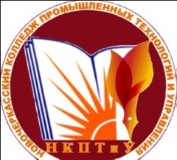 Министерство общего и профессионального образования Ростовской областиГосударственное бюджетное профессиональное образовательное учреждениеРостовской области«Новочеркасский колледж промышленных технологий и управления»Стандарт организацииНКПТиУТКУ Структура и план проведения урокапФИО преподавателяДемиденко Наталья ИльиничнаСпециальность36.02.01 ВетеринарияТема«Особенности подготовки по специальности Ветеринария»Наименование учебной дисциплиныОУД. 03 Иностранный язык (английский), базовый уровеньЦель и задачи урокаДидактическая цель: создать условия для расширения  лексической базы по теме «Особенности подготовки по специальности Ветеринария»Задачи:Образовательные:изучить лексические единицы по теме «Особенности подготовки по специальности Ветеринария»;сформировать представления о должностных обязанностях ветеринарного фельдшера, о многообразии специальностей в области Ветеринария  используя тематические клише и выражения английского языка;Развивающая:развитие навыка работы в коллективе, расширение представлений о будущей профессии;Воспитательная:способствовать развитию творческого  мышления, гибкости, способности принимать решения.Планируемые образовательные результатыОбщие и дисциплинарные результаты в соответствии с рабочей программой дисциплины ОУД.03 Иностранный язык (английский), базовый уровень для специальности 36.02.01 Ветеринария.Междисциплинарные связиРусский язык и культура речи; Психология общения; МДК 01.01 Осуществление зоотехнических мероприятий по содержанию, кормлению и уходу за животными.Формируемые компетенцииОК 01 Выбирать способы решения задач профессиональной деятельности применительно к различным контекстам;ОК 02 Использовать современные средства поиска, анализа и интерпретации информации, и информационные технологии для выполнения задач профессиональной деятельности;ОК 04 Эффективно взаимодействовать и работать в коллективе и команде;ОК 09 Пользоваться профессиональной документацией на государственном и иностранном языках;ПК 2.1 Предупреждение заболеваний животных, проведение санитарно-просветительской деятельности.Тип учебного занятияПрактическое занятиеФормы и методы обученияФормы учебной деятельности: индивидуальная, групповая, парная.Методы обучения:объяснительно-иллюстративныйаудированиеэлементы проблемного обученияобучение в сотрудничествеэлементы развивающего обученияОсновные показатели оценки результата изучения материала1. выполнение лексических упражнений;2. диалогическая речь;3. чтение, перевод профессионально-направленного текста.Формы и методы контроля и оценки результатов изучения материалаФронтальный опрос, групповой опрос, самоконтрольОрганизация образовательного пространства учебного занятия:Материально-техническое обеспечение:мультимедийное оборудование; раздаточный материал (рабочая тетрадь, карточки с заданиями);компьютер с наушниками по количеству студентов;карточки для проведения этапа рефлексии;учебникУчебная и дополнительная литература:Афанасьева, О.В. Английский в фокусе. 10 класс; Career Paths J. Dooley “Pet Care”Структура занятия:Организационный момент; Постановка целей и задач урокаМотивация учебной деятельности студентов, актуализация опорных знаний;Сообщение нового материалаАудирование: работа с аудио-материалом «Собеседование при приеме на работу»;  Обобщение, систематизация и закрепление новых знаний; Подведение итогов урока; Рефлексия;Домашнее задание.Этапы занятияДеятельностьпреподавателяДеятельностьстудентовПланируемые образовательные результатыТипы оценочных мероприятий1. Организационный этап занятия1. Организационный этап занятия1. Организационный этап занятия1. Организационный этап занятия1. Организационный этап занятияСоздание рабочей обстановки, целеполагание, актуализация мотивов учебной деятельности.Организует аналитическую деятельность студентов. Создает условия для совместного целеполагания и определения задач, мотивации на дальнейшую речевую деятельность.Совместное формулирование темы урока, определение целей и задач урока.Предлагает выполнить фонетическую зарядку (проговорить скороговорку  нацеленную на отработку звуков [θ] - [ð]).Настраиваются на работу. Выполняют фонетическую зарядку (скороговорка на отработку звука  [θ] - [ð]). Совместно с педагогом формулируют тему урока.ОК 01, 02, 04, 09ПК 2.1Устное выполнение фонетического упражнения. Делают вывод о цели занятия.Актуализация содержания, необходимого для выполнения практических работ.Организует повторение пройденного лексического материала по теме: «Россия».Студенты обобщают и закрепляют полученные знания и умения в процессе выполнения лексического упражнения «Традиции народов России».ОК 01, 02, 04, 09Выполнение лексического упражнения в устной форме.2. Основной этап занятия2. Основной этап занятия2. Основной этап занятия2. Основной этап занятияОсмысление содержания заданий, последовательности выполнения действий при выполнении заданий или воспроизведение формируемых знаний и их применение в стандартных условиях.Предлагает ознакомиться с текстом “Veterinary Care: Job Description” и заполнить таблицу. Задание: прочитайте описание профессии Ветеринар и заполните таблицу. Заполнение таблицы направлено на поиск основной информации текста.Выполняют задания в группах. Читают, переводят текст. Заполняют таблицу, обсуждают качества, необходимые для профессии и обязанности ветеринарного фельдшера. Представляют свои результаты.ОК 01, 02, 04, 09ПК 2.1Короткое высказывание о профессии, необходимых для нее качеств характера и об обязанностях ветеринарного фельдшера. Перенос приобретенных знаний и их первичное применение в новых или измененных условиях с целью формирования умений.Предлагает студентам прослушать аудио-диалог «Собеседование при приеме на работу» и выполнить интерактивное упражнение по прослушанному материалу. https://www.liveworksheets.com/worksheets/en/English_as_a_Second_Language_(ESL)/Job_interview/Job_interview_eo1642334gxВыполняют задания индивидуально. За компьютером, в наушниках, прослушивают диалог и выполняют упражнения по прослушанному материалу. ОК 01, 02, 04, 09ПК 2.1Диалогическая речь3. Заключительный этап занятия3. Заключительный этап занятия3. Заключительный этап занятия3. Заключительный этап занятия3. Заключительный этап занятияПодведение итогов работы; фиксация достижения целей (оценка деятельности обучающихся); определение перспективы дальнейшей работы.Закрепляет осознание смысла выполненной работы.Подводит итоги  занятия в  формате «вопрос-ответ». Выставляет оценки.Дают ответы на поставленные вопросы.ОК 01, 02, 04, 09ПК 2.1ОцениваниеРефлексияОрганизует рефлексивную дискуссию.Высказывают мнения, используя карточки.ОК 01, 02, 04, 09ПК 2.1Самооценка.4. Задания для самостоятельного выполнения Организует самостоятельную работу студентов со словарем, справочной литературой, поисковую работу в Интернете.Разъясняет домашнее задание.Самостоятельно работают со словарями и справочной литературой. Осуществляют поисковую работу в Интернете. Слушают педагога, фиксируют домашнее задание.ОК 01, 02, 04, 09ПК 2.1Задача по изученной теме.Министерство общего и профессионального образования Ростовской областиГосударственное бюджетное профессиональное образовательное учреждениеРостовской области«Новочеркасский колледж промышленных технологий и управления»Стандарт организацииНКПТиУТКУ Структура и план проведения урокапФИО преподавателяДемиденко Наталья ИльиничнаСпециальность36.02.01 ВетеринарияТема«Специфика проведения ветеринарно-профилактических работ»Наименование учебной дисциплиныОУД. 03 Иностранный язык (английский), базовый уровеньЦель и задачи урокаДидактическая цель: сформировать первичные предметные навыки.Задачи:Образовательные:изучить лексические единицы по теме: «Специфика проведения ветеринарно-профилактических работ сельскохозяйсвенных животных»;сформировать представления о видах ветеринарно-профилактических работ используя тематические клише и выражения английского языка;изучить профессионально-направленную лексику.Развивающая:развитие навыка работы в коллективе, расширение представлений о будущей профессии;Воспитательная:воспитание гармоничной личности, сочетающей в себе владение профессиональными компетенциями с высоким уровнем нравственного сознания, подготовка востребованного специалиста - стратега собственной жизни в социуме.Планируемые образовательные результатыОбщие и дисциплинарные результаты в соответствии с рабочей программой дисциплины ОУД.03 Иностранный язык (английский), базовый уровень для специальности 36.02.01 Ветеринария.Междисциплинарные связиРусский язык и культура речи; МДК 01.01 Осуществление зоотехнических мероприятий по содержанию, кормлению и уходу за животными; МДК 01.03 Проведение ветеринарно-профилактических работ по предупреждению инфекционных и инвазийных болезней.Формируемые компетенцииОК 01 Выбирать способы решения задач профессиональной деятельности применительно к различным контекстам;ОК 02 Использовать современные средства поиска, анализа и интерпретации информации, и информационные технологии для выполнения задач профессиональной деятельности;ОК 04 Эффективно взаимодействовать и работать в коллективе и команде;ОК 09 Пользоваться профессиональной документацией на государственном и иностранном языках;ПК 1.2 Проведение ветеринарно-санитарных мероприятий для предупреждения возникновения болезней животных;ПК 2.1 Предупреждение заболеваний животных, проведение санитарно-просветительской деятельности.Тип учебного занятияПрактическое занятиеФормы и методы обученияФормы учебной деятельности: индивидуальная, групповая, парная.Методы обучения:объяснительно-иллюстративныйролевая играэлементы проблемного обученияобучение в сотрудничествеэлементы развивающего обученияОсновные показатели оценки результата изучения материала1. выполнение лексических упражнений;2. диалогическая речь в ходе ролевой игры;3. работа с  профессионально-направленным текстом.Формы и методы контроля и оценки результатов изучения материалаФронтальный опрос, групповой опрос, самоконтрольОрганизация образовательного пространства учебного занятия:Материально-техническое обеспечение:мультимедийное оборудование; раздаточный материал (рабочая тетрадь, карточки с заданиями);компьютер с наушниками по количеству студентов;карточки для проведения этапа рефлексии;учебникУчебная и дополнительная литература:Афанасьева, О.В. Английский в фокусе. 10 класс; С.К. Войнатовская Английский язык для зооветеринарных вузов;  N.О. Sullivan, J.D. Libbin Career Paths “Agriculture”.Структура занятия:Организационный момент; Постановка целей и задач урокаМотивация учебной деятельности студентов, актуализация опорных знаний;Сообщение нового материалаРолевая игра;  Обобщение, систематизация и закрепление новых знаний; Подведение итогов урока; Рефлексия;Домашнее задание.Этапы занятияДеятельностьпреподавателяДеятельностьстудентовПланируемые образовательные результатыТипы оценочных мероприятий1. Организационный этап занятия1. Организационный этап занятия1. Организационный этап занятия1. Организационный этап занятия1. Организационный этап занятияСоздание рабочей обстановки, целеполагание, актуализация мотивов учебной деятельности.Организует аналитическую деятельность студентов. Создает условия для совместного целеполагания и определения задач, мотивации на дальнейшую речевую деятельность.Совместное формулирование темы урока, определение целей и задач урока.Предлагает выполнить лексическую зарядку по пройденной теме «Экология».Настраиваются на работу. Выполняют лексическую зарядку (на интерактивной доске соединяют картинку экологической проблемы с ее названием). Совместно с педагогом формулируют тему урока.ОК 01, 02, 04, 09ПК 1.2; ПК 2.1Устное выполнение лексического упражнения. Делают вывод о цели занятия.Актуализация содержания, необходимого для выполнения практических работ.Организует повторение пройденного материала по теме: «Экологические проблемы». Задание: кратко рассказать об экологических проблемах Ростовской области.Студенты обобщают и закрепляют полученные знания и умения в процессе устного высказывания по пройденной теме.ОК 01, 02, 04, 09Краткое сообщение.2. Основной этап занятия2. Основной этап занятия2. Основной этап занятия2. Основной этап занятияОсмысление содержания заданий, последовательности выполнения действий при выполнении заданий или воспроизведение формируемых знаний и их применение в стандартных условиях.Предлагает ознакомиться с текстом “Veterinary Service”  и выписать в тетрадь основные виды ветеринарно-профилактических работ.Предлагает выполнить лексические упражнения по материалу текста.Выполняют задания в группах. Читают, переводят текст. Выписывают в тетрадь основные виды ветеринарно-профилактических работ.Представляют свои результаты.Письменно выполняют упражнения.ОК 01, 02, 04, 09ПК 1.2; ПК 2.1На английском языке называют основные виды ветеринарно-профилактических работ.Лексические упражнения.Перенос приобретенных знаний и их первичное применение в новых или измененных условиях с целью формирования умений.Предлагает студентам поучаствовать в ролевой игре «Veterinary Sanitation». Прослушивают диалог о санитарной обработки мест содержания животных.Распределяют роли и разыгрывают диалог в группах.  ОК 01, 02, 04, 09ПК 1.2; ПК 2.1Ролевая игра3. Заключительный этап занятия3. Заключительный этап занятия3. Заключительный этап занятия3. Заключительный этап занятия3. Заключительный этап занятияПодведение итогов работы; фиксация достижения целей (оценка деятельности обучающихся); определение перспективы дальнейшей работы.Закрепляет осознание смысла выполненной работы.Подводит итоги  занятия в  формате «вопрос-ответ». Выставляет оценки.Дают ответы на поставленные вопросы.ОК 01, 02, 04, 09ПК 1.2; ПК 2.1ОцениваниеРефлексияОрганизует рефлексивную дискуссию.Высказывают мнения, используя карточки.ОК 01, 02, 04, 09ПК 1.2; ПК 2.1Самооценка.4. Задания для самостоятельного выполнения Организует самостоятельную работу студентов со словарем, справочной литературой, поисковую работу в Интернете.Разъясняет домашнее задание.Самостоятельно работают со словарями и справочной литературой. Осуществляют поисковую работу в Интернете. Слушают педагога, фиксируют домашнее задание.ОК 01, 02, 04, 09ПК 1.2; ПК 2.1Задача по изученной теме.БаллыИнтерактивнаякоммуникацияДискурсЯзыковое оформлениевысказывания9-10(5)Относительно легко взаимодействует с партнером, давая ему внести свой вклад в диалог. Способен поддержать разговор для достижения цели. Паузы носят естественный характер Воспроизводит длинные распространенные фразы и предложения с легкостью без задержек. Высказывания по теме, логичны разнообразны. Использует широкий репертуар слов логической связи и дискурсивных маркеров. Используемый словарный запас, грамматические структуры, фонетическое оформление высказывания соответствуют поставленной задаче, есть незначительные лексико-грамматические ошибки, которые не мешают пониманию высказывания, интонация и произношение в целом, не мешает пониманию. 7-8(4)Самостоятельно инициирует диалог. Дополняет сказанное партнером, Поддерживает разговор до достижения результата. Воспроизводит длинные распространенные фразы и предложения с небольшими задержками Высказывания по теме, логичны и разнообразны Использует репертуар слов логической связи и дискурсивных маркеров.Используемый словарный запас, грамматические структуры, фонетическое оформление высказывания соответствуют поставленной задаче, допускаются лексико-грамматические и фонетические ошибки, не влияющие на понимание.5-6(3)Может самостоятельно инициировать диалог. Дополняет сказанное партнером. Поддерживает разговор до достижения результата. Паузы могут быть для поиска слов. Высказывания не полные.Воспроизводит длинные распространенные фразы и предложения несмотря на задержку. Высказывания по теме логичны. Использует некоторые слова логической связи и дискурсивных маркеров. Используемый словарный запас, грамматические структуры, фонетическое оформление высказывания в основном соответствуют поставленной задаче. 3-4(2)Нуждается в поддержке для создания диалога, в основном реагирует на высказывания партнера Дополняет сказанное партнером одним-двумя словами. Не может поддержать разговор до достижения результата. Паузы могут быть некомфортно длинными Высказывания не полные Воспроизводит короткие фразы и предложения несмотря на задержку Высказывания по теме в целом логичны. Использует некоторые слова логической связи и дискурсивных маркеров Языковое оформление частично соответствует поставленной задаче есть фонетические и лексико-грамматические ошибки, мешающие пониманию высказывания 1-2(1)Нуждается в поддержке для создания диалога, реагирует только на высказывания партнера Не может поддержать разговор до достижения результата. Паузы могут быть некомфортно длинными Высказывания не полные Воспроизводит короткие фразы и слова, несмотря на задержку. Высказывания не всегда по теме. Использует некоторые слова логической связи и дискурсивных маркеров. Понимание высказывания затруднено из-за многочисленных ошибок ИЛИ ответ носит характер набора слов Шкала оценивания:                                     Окончательная оценка3 – проявлено на творческом уровне              «5» - 30-20 24 2 – проявлено полностью                                  «4» - 19-15 1 – проявлено частично                                     «3» - 14-11 0 – не проявлено                                                 «2» - 10№Параметры критериевПодготовительный этап1Понимание темы, цели учебно-игрового занятия, изучение основных проблем содержательного материала игры 2Ознакомление с реальной ситуацией и построение имитационной, ситуационной или условной модели 3Разработка сценария, правил игры, распределение ролей, формирование игровых групп, подготовка оборудования 4Инициатива, готовность к сотрудничеству Игра5Объем и качество знаний по проблемам игры, их личностная освоенность (свобода оперирования) 6Реализация правил игры, соблюдение оптимального соотношения условности и серьезности 7Уровень импровизации 8Активность, умение переключаться, управлять своим вниманием 9Коммуникативность; умение сотрудничать, владение речевым, слушательским и читательским опытом общения 10Способность к восприятию игровой ситуации, готовность к решению поставленных проблем с позиции роли Общий баллОкончательная оценкаОценка (балл)Критерии9-10 (5)Перевод выполнен в полном объеме и в соответствии с общими критериями адекватности и эквивалентности. Полное соответствие стилистическим нормам и узусу языка перевода. Допущены 2 ошибки в лексико-грамматических трансформациях.7-8 (4)Перевод выполнен, в целом, в соответствии с общими критериями адекватности и эквивалентности. Допущены 3-4 ошибки, снижающие качество текста перевода из-за отклонения от стилистических, лексико-синтаксических норм языка перевода или, когда 10% текста не переведено за отведенное время4-6 (3)При переводе допущены 5-6 ошибок значительно снижающие качество текста перевода из-за отклонения от стилистических, лексико-синтаксических норм языка перевода или, когда 20% текста не переведено за отведенное время1-3 (2)Перевод не соответствует критериям адекватности и эквивалентности или более 30% текста не переведено.ЧтооцениваемФокус оценкиКритерийБаллТекст работыСодержание и соответствие теме (соответствие заявленной теме, исследовательский характер работы, самостоятельность исследования)Текст работы соответствует заявленной теме; тема раскрыта полностью с привлечением интересных фактов по теме, приведены результаты самостоятельно проведённого исследования. 3 Текст работыСодержание и соответствие теме (соответствие заявленной теме, исследовательский характер работы, самостоятельность исследования)Текст работы соответствует заявленной теме; но тема раскрыта не до конца (недостаточное количество интересных фактов, в основном уже известная информация, приведены результаты чужих исследований)2Текст работыСодержание и соответствие теме (соответствие заявленной теме, исследовательский характер работы, самостоятельность исследования)Текст работы соответствует заявленной теме; тема раскрыта слабо (мало информации, нет интересных фактов, не представлены результаты исследований) 1 Текст работыСодержание и соответствие теме (соответствие заявленной теме, исследовательский характер работы, самостоятельность исследования)Текст работы не соответствует заявленной теме (при 0 за этот критерий ставится 0 за всю работу) 0 Оформление работыСтруктура работы (наличие всех структурных элементов работы: актуальность темы, постановка проблемы, объект, цель, задачи, методы исследования, результат, выводы, список литературы. Текст работы выстроен логично, присутствуют все структурные элементы работы. 3 Оформление работыСтруктура работы (наличие всех структурных элементов работы: актуальность темы, постановка проблемы, объект, цель, задачи, методы исследования, результат, выводы, список литературы. Текст работы в целом выстроен логично, но отсутствует вступление / заключение и / или список литературы. 2 Оформление работыСтруктура работы (наличие всех структурных элементов работы: актуальность темы, постановка проблемы, объект, цель, задачи, методы исследования, результат, выводы, список литературы. Текст работы выстроен нелогично, отсутствует вступление и заключение, список литературы ИЛИ два любых других структурных элемента работы. 1 ПрезентацияСодержание презентации (наличие ключевых структурных элементов, релевантность контента)Соблюден требуемый объем презентации; используется разнообразный наглядный материал (фото, картинки, карты, таблицы), на слайдах отсутствует избыточная информация. 3 ПрезентацияСодержание презентации (наличие ключевых структурных элементов, релевантность контента)Соблюден требуемый объем презентации, но недостаточно используется наглядный материал или несколько слайдов содержат избыточную информацию. 2 ПрезентацияСодержание презентации (наличие ключевых структурных элементов, релевантность контента)Требуемый объем презентации не соблюден или мало наглядного материала и практически все слайды перегружены информацией. 1 ПрезентацияПрезентация красиво оформлена, хорошо подобран цвет фона и шрифта, размер используемого шрифта удобен для восприятия. 2 ПрезентацияПрезентация в целом хорошо оформлена, но имеются некоторые недостатки в подборе цвета фона и шрифта и / или размер шрифта на некоторых слайдах труден для восприятия.1 ПрезентацияПрезентация скудно оформлена, плохо подобран цвет фона и шрифта и / или используемый на слайдах шрифт неудобен для восприятия. 0Презентация	Лексико-грамматическое оформление, орфография и пунктуацияВ презентации допущено не более двух грамматических / лексических и 3 орфографических / пунктуационных ошибок 3 Презентация	Лексико-грамматическое оформление, орфография и пунктуацияВ презентации допущено не более четырех грамматических / лексических и 4 орфографических / пунктуационных ошибок. 2 Презентация	Лексико-грамматическое оформление, орфография и пунктуацияВ презентации допущены многочисленные грамматические / лексические и орфографические / пунктуационные ошибки. 1 ВыступлениеПредставление работы (уровень владения материалом и регламент)Выступающий уложился в отведенное для представления работы время; текст работы рассказывался с опорой на печатный текст. 3 ВыступлениеПредставление работы (уровень владения материалом и регламент)Выступающий уложился в отведенное для представления работы время, однако текст работы больше читался с листа, чем рассказывался. 2 ВыступлениеПредставление работы (уровень владения материалом и регламент)Выступающий не уложился в отведенное для представления проектной работы время или текст работы полностью читался с листа. 1 ВыступлениеЛексико-грамматическое оформление речиВ речи использована разнообразная лексика, понятная аудитории, допущено не более 2-х языковых ошибок, не затрудняющих понимание. 3 ВыступлениеЛексико-грамматическое оформление речиВ речи использована разнообразная лексика, в целом понятная аудитории, допущено не более 4-х негрубых языковых ошибок. 2 ВыступлениеЛексико-грамматическое оформление речислов, незнакомых для аудитории, которые затрудняют понимание сказанного, допущено не более 6-ти негрубых языковых ошибок или 2-3 грубых ошибок. 1 ВыступлениеЛексико-грамматическое оформление речиДопущены многочисленные языковые ошибки, которые затрудняют понимание сказанного. 0 	ВыступлениеФонетическое оформление речиРечь понятна: практически все звуки в потоке речи произносятся правильно: не допускаются фонематические ошибки, меняющие значение высказывания; соблюдается правильный интонационный рисунок и темп речи. 2 	ВыступлениеФонетическое оформление речиВ целом, речь понятна, но присутствуют фонетические ошибки (не более 5) или фонематические (не более 2). 1 	ВыступлениеФонетическое оформление речиРечь почти не воспринимается на слух из-за неправильного произношения многих звуков и многочисленных фонематических ошибок. 0 Ответы на вопросыСвобода владения материаломВыступающий четко и грамотно ответил на все заданные аудиторией вопросы. 3 Ответы на вопросыСвобода владения материаломВыступающий в целом справился с ответами на вопросы аудитории. 2 Ответы на вопросыСвобода владения материаломВыступающему не удалось ответить на большинство вопросов аудитории. 1 Критерии оценивания в баллахКритерии оценивания по уровням91 – 100% –5 б,71 – 90%  –4 б,51 – 70%  –3 б,50 и менее -2 бA-1 задания 1,2A-2 задания 1,2,3B-1 задания 1,2,3,41) blistera) острый, сильный2) to causeb) заболеваемость3) inflammationc) волдырь4) swellingd) иметь место, случаться5) acutee) слабость6) to contaminatef) опухоль7) carrierg) причинять8) weaknessh) вздутый, раздутый9) to occuri) бациллоноситель10) morbidityj) воспаление11) swollenk) заражатьКритерии оценивания в баллахКритерии оценивания по уровням91 – 100% –5 б,71 – 90%  –4 б,51 – 70%  –3 б,50 и менее -2 бA-1 задания 1,2A-2 задания 1,2,3B-1 задания 1,2,3,4 40% 0 баллов40-45% 1 балл 46-51% 2 балла 52-57%3 балла58-63%4 балла64-69%5 баллов70-75 %6 баллов76-81%7 баллов82-87%8 баллов88-93 %9 баллов94—100%10 балловОценка (балл)Критерии9-10 (5)Перевод выполнен в полном объеме и в соответствии с общими критериями адекватности и эквивалентности. Полное соответствие стилистическим нормам и узусу языка перевода. Допущены 2 ошибки в лексико-грамматических трансформациях.7-8 (4)Перевод выполнен, в целом, в соответствии с общими критериями адекватности и эквивалентности. Допущены 3-4 ошибки, снижающие качество текста перевода из-за отклонения от стилистических, лексико-синтаксических норм языка перевода или, когда 10% текста не переведено за отведенное время4-6 (3)При переводе допущены 5-6 ошибок значительно снижающие качество текста перевода из-за отклонения от стилистических, лексико-синтаксических норм языка перевода или, когда 20% текста не переведено за отведенное время1-3 (2)Перевод не соответствует критериям адекватности и эквивалентности или более 30% текста не переведено.Критерии оцениванияОценка (балл)Студент детально понимает содержание аудиотекста;Умеет выделять значимую/запрашиваемую информацию;Справляется со всеми установочными заданиями.Студент понял от 90% и выше содержания аудиозаписи: основные идеи приведены правильно.5 бСтудент понимает содержание аудиотекста;Умеет выделять значимую/запрашиваемую информацию;Справляется с 2/3 заданий;Допускает не более 1-2 смысловых ошибок (искажение, опущение, добавление информации).Студент понял 50-70% содержания аудиозаписи: основные идеи, в целом, приведены правильно, но присутствуют некоторые погрешности; студент не уловил детали содержания.4 б.Студент слабо понимает основное содержание аудиотекста, справляется не менее чем с 1/2 заданий;Слабо выделяет значимую/запрашиваемую информацию;Допускает не более 4 смысловых ошибок (искажение, опущение, добавление информации).Студент понял от 80% и выше содержания аудиозаписи: основные идеи приведены правильно, студент также уловил от 70% деталей.3 б.Студент не понял содержание аудиозаписи, справляется менее чем с 1/2 заданий.2 бОтлично ставится студенту, который сумел: Хорошо ставится студенту, который сумел: Удовлетворительно ставится студенту, который сумел: Неудовлетворительно ставится студенту, который не сумел 1. заполнить/составить план лечения 2. сообщить общие сведения о заболевании, диагнозе и способе лечения в соответствии с формой, принятой в стране изучаемого языка. Языковые средства были употреблены правильно, отсутствовали ошибки, нарушающие коммуникацию, или они были незначительны (1-4). Используемая лексика соответствовала поставленной коммуникативной задаче. Демонстрировалось умение преодолевать лексические трудности. Содержание документации было понятно носителю языка.1. заполнить / составить план лечения; 2. сообщить сведения о заболевании, диагнозе и способе лечения в соответствии с формой, принятой в стране изучаемого языка. Языковые средства были употреблены правильно. Однако наблюдались некоторые языковые ошибки, не нарушившие понимание содержания (допускается 5-8). Используемая лексика соответствовала поставленной коммуникативной задаче. Демонстрировалось умение преодолевать лексические трудности. Содержание документации было понятно носителю языка.1. заполнить / составить план лечения; 2. сообщить сведения о заболевании, диагнозе и способе лечения в соответствии с формой, принятой в стране изучаемого языка. Учащийся сумел в основном решить поставленную речевую задачу, но диапазон языковых средств был ограничен. Были допущены ошибки (9-12), нарушившие понимание составленной документации.1.заполнить /составить план лечения; 2. сообщить сведения о заболевании, диагнозе и способе лечения в соответствии с формой, принятой в стране изучаемого языка. Учащийся сумел в основном решить поставленную речевую задачу, но диапазон языковых средств был ограничен. Были допущены многочисленные ошибки, нарушившие понимание составленной документации.